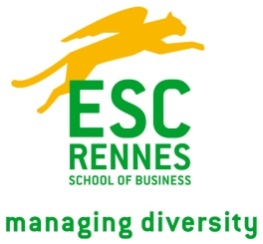 GRADUATING PROJECT FORMStudent’s name & first name : Nasr Eldin Mohamed Abdel Aziz Youssef FahmyStudent cohort number :  (4) year 2006 - 2008Programme : 	Executive MBA PROJECT TITLE :Enhancing Customer Relationship Management (CRM) in Pension Services illustrated in Number of pages: ........................................................95............................Number of copies sent to ESC Rennes: .......................2...............................Date of submission: ................31 July 2009........................................Appendices	 : 	Yes					No	Confidentiality: 		Yes	 if so for how long? : Forever....	No	PROJECT TOPIC: Enhancing Customer Relationship Management in Pension Services delivered to its customers by reforming the current business processes and the Social Insurance Scheme.AcknowledgmentFirst and foremost, I thank god for giving me the strength to finish this research.Secondly, I would like to thank Prof Dr. Saneya El-Galaly, my supervisor for her guidance and consistent support finalizing the research.I would like to thank all the participants who had helped me in collecting the research data from different locations. Last but not least and on a very personal level, I would like to thank my wife and children for their understanding, support and encouragement. I would like to express my appreciation and gratitude to all of the staff at the  for their help during my studyAbstractSocial Insurance research has been traditionally limited due to the special nature of the Social Insurance business. The fact that customers have no or limited choice of their insurers, gives Customer Retention objective a rather low priority within the Social Insurance institution.Due to the increase in numbers of insured people, pension receivers and survivors, there is an urgent need to use the Customer Relationship Management (CRM) Model by the Social Insurance Authority in order to be able to enhance the level of services extended, do daily work smoothly and extend better services to the public. The research aims at identifying employees experience about difficulties in their daily work when dealing with customers in addition to identifying the best solution to improve the service and satisfaction of both employees and customers.The research is designed to be conducted in 2 phases. (1) Qualitative phase, the objective of which is to find out suggested solution. This phase was done by 20 in-depth interviews with managers and employees at Social Insurance offices (2) Quantitative phase, through questionnaire form. The objective of this phase was to test the acceptability of the employees of social insurance offices of the suggested solutions to improve employees and customers’ interaction and satisfaction. Results suggested that proposed solutions are acceptable in general and employees perceive that it would improve customer satisfaction and hence the Customer Relationship.Table Of ContentAcknowledgment	3Abstract	4List of Tables	6List of Figures	10List of Acronyms and Abbreviations	11CHAPTER 1 	Introduction	12CHAPTER 2 	Literature Review	142-1- 	Designing And Managing Service Processes	162-2- 	Balancing Demand & capacity	182-3-	Planning the service Environment:	202-4-	Managing People For Service Advantage	212-5- 	Customer relationship management systems	232-6- 	Customer feedback and service recovery	252-7- 	Social Insurance Best Practices	29CHAPTER 3 	Approach and Methodology	333-1- 	Importance Of The Research	333-2- 	Problem Definition	373-3- 	Research Objectives	373-4- 	Research Methodology	373-5- 	Research Importance:	43CHAPTER 4	Findings and Discussion	444-1- Qualitative Phase Results	444-2- Quantitative Phase Results	46CHAPTER 5 	Conclusions and Recommendations	845-1- Conclusions	845-2- Recommendations	865-3- Recommendations for Further Work	89References	90Appendixes	93Appendix I: Questionnaire	93List of TablesTable 1 Strategies to Reduce Customer Complaints Barriers	27Table 2 Number of Insured Persons distributed according to SI Schemes in 30/6/2007	33Table 3 Number of Employers distributed according to Sector in 30/6/2007	34Table 4 Number of Pensioners distributed according to SI Schemes in 30/6/2007	34Table 5 Number of Beneficiaries distributed according to SI Schemes in 30/6/2007	35Table 6 Number of Proxies distributed according to SI Schemes in 30/6/2007	36Table 7 Number of Social Insurance offices classified by area	38Table 8 Sample frame as stratified by area	41Table9 Sample size required stratified by area	42Table 10 Breakdown of agreement on “Serving customers from any Social Insurance Office” based upon working experience in social insurance	53Table 11 Pearson Chi-Square test of the differences of agreement between groups upon “Serving customers from any Social Insurance Office” based upon their working experience in social insurance	54Table 12 Breakdown of agreement on “Increasing number of pension encashment” based upon working experience in social insurance	54Table 13 Pearson Chi-Square test of the differences of agreement between groups upon “Increasing number of pension encashment” based upon their working experience in social insurance	55Table 14 Breakdown of agreement on “Consolidating employees back service period from Social Insurance Offices to be done periodically to insure accurate and fast delivery of pension” based upon working experience in social insurance	55Table 15 Pearson Chi-Square test of the differences of agreement between groups upon “Consolidating employees back service period from Social Insurance Offices to be done periodically to insure accurate and fast delivery of pension” based upon their working experience in social insurance	56Table 16 Breakdown of agreement on “Single point of contact in Social Insurance” based upon working experience in social insurance	56Table 17 Pearson Chi-Square test of the differences of agreement between groups upon “Single point of contact in Social Insurance” based upon their working experience in social insurance	57Table 18 Breakdown of agreement on “Review, document and unify the current business processes and apply it in all Social Insurance offices” based upon working experience in social insurance	57Table 19 Pearson Chi-Square test of the differences of agreement between groups upon “Review, document and unify the current business processes and apply it in all Social Insurance offices” based upon their working experience in social insurance	58Table 20 Breakdown of agreement on “Implement a Call Center to follow up on the progress of customers’ requests and to answer inquiries” based upon working experience in social insurance	58Table 21 Pearson Chi-Square test of the differences of agreement between groups upon “Implement a Call Center to follow up on the progress of customers’ requests and to answer inquiries” based upon their working experience in social insurance	59Table 22 Breakdown of agreement on “Continuously measure the quality and productivity of employees” based upon working experience in social insurance	59Table 23 Pearson Chi-Square test of the differences of agreement between groups upon “Continuously measure the quality and productivity of employees” based upon their working experience in social insurance	60Table 24 Breakdown of agreement on “Implementing complaint / escalation and checking customer” based upon working experience in social insurance	60Table 25 Pearson Chi-Square test of the differences of agreement between groups upon “Implementing complaint / escalation and checking customer” based upon their working experience in social insurance	61Table 26 Breakdown of agreement on “Provide other means of payment methods for Employers instead of the current manual method of payment” based upon working experience in social insurance	61Table 27 Pearson Chi-Square test of the differences of agreement between groups upon “Provide other means of payment methods for Employers instead of the current manual method of payment” based upon their working experience in social insurance	62Table 28 Breakdown of agreement on “Improve Social Insurance Offices service environment” based upon working experience in social insurance	62Table 29 Pearson Chi-Square test of the differences of agreement between groups upon “Improve Social Insurance Offices service environment” based upon their working experience in social insurance	63Table 30 Breakdown of agreement on “Serving customers from any Social Insurance Office” based upon location of social insurance office	64Table 31 Pearson Chi-Square test of the differences of agreement between groups upon “Serving customers from any Social Insurance Office” based upon their location of social insurance office	64Table 32 Breakdown of agreement on “Increasing number of pension encashment” based upon location of social insurance office	65Table 33 Pearson Chi-Square test of the differences of agreement between groups upon “Increasing number of pension encashment” based upon their location of social insurance office	65Table 34 Breakdown of agreement on “Consolidating employees back service period from Social Insurance Offices to be done periodically to insure accurate and fast delivery of pension” based upon location of social insurance office	66Table 35 Pearson Chi-Square test of the differences of agreement between groups upon “Consolidating employees back service period from Social Insurance Offices to be done periodically to insure accurate and fast delivery of pension” based upon their location of social insurance office	66Table 36 Breakdown of agreement on “Single point of contact in Social Insurance” based upon location of social insurance office	67Table 37 Pearson Chi-Square test of the differences of agreement between groups upon “Single point of contact in Social Insurance” based upon their location of social insurance office	67Table 38 Breakdown of agreement on “Review, document and unify the current business processes and apply it in all Social Insurance offices” based upon location of social insurance office	68Table 39 Pearson Chi-Square test of the differences of agreement between groups upon “Review, document and unify the current business processes and apply it in all Social Insurance offices” based upon their location of social insurance office	68Table 40 Breakdown of agreement on “Implement a Call Center to follow up on the progress of customers’ requests and to answer inquiries” based upon location of social insurance office	69Table 41 Pearson Chi-Square test of the differences of agreement between groups upon “Implement a Call Center to follow up on the progress of customers’ requests and to answer inquiries” based upon their location of social insurance office	69Table 42 Breakdown of agreement on “Continuously measure the quality and productivity of employees” based upon location of social insurance office	70Table 43 Pearson Chi-Square test of the differences of agreement between groups upon “Continuously measure the quality and productivity of employees” based upon their location of social insurance office	70Table 44 Breakdown of agreement on “Implementing complaint / escalation and checking customer” based upon location of social insurance office	71Table 45 Pearson Chi-Square test of the differences of agreement between groups upon “Implementing complaint / escalation and checking customer” based upon their location of social insurance office	71Table 46 Breakdown of agreement on “Provide other means of payment methods for Employers instead of the current manual method of payment” based upon location of social insurance office	72Table 47 Pearson Chi-Square test of the differences of agreement between groups upon “Provide other means of payment methods for Employers instead of the current manual method of payment” based upon their location of social insurance office	72Table 48 Breakdown of agreement on “Improve Social Insurance Offices service environment” based upon location of social insurance office	73Table 49 Pearson Chi-Square test of the differences of agreement between groups upon “Improve Social Insurance Offices service environment” based upon their location of social insurance office	73Table 50 Breakdown of agreement on “Serving customers from any Social Insurance Office” based upon gender	74Table 51 Pearson Chi-Square test of the differences of agreement between groups upon “Serving customers from any Social Insurance Office” based upon their gender	74Table 52 Breakdown of agreement on “Increasing number of pension encashment” based upon gender	75Table 53 Pearson Chi-Square test of the differences of agreement between groups upon “Increasing number of pension encashment” based upon their gender	75Table 54 Breakdown of agreement on “Consolidating employees back service period from Social Insurance Offices to be done periodically to insure accurate and fast delivery of pension” based upon gender	76Table 55 Pearson Chi-Square test of the differences of agreement between groups upon “Consolidating employees back service period from Social Insurance Offices to be done periodically to insure accurate and fast delivery of pension” based upon their gender	76Table 56 Breakdown of agreement on “Single point of contact in Social Insurance” based upon gender	77Table 57 Pearson Chi-Square test of the differences of agreement between groups upon “Single point of contact in Social Insurance” based upon their gender	77Table 58 Breakdown of agreement on “Review, document and unify the current business processes and apply it in all Social Insurance offices” based upon gender	78Table 59 Pearson Chi-Square test of the differences of agreement between groups upon “Review, document and unify the current business processes and apply it in all Social Insurance offices” based upon their gender	78Table 60 Breakdown of agreement on “Implement a Call Center to follow up on the progress of customers’ requests and to answer inquiries” based upon gender	79Table 61 Pearson Chi-Square test of the differences of agreement between groups upon “Implement a Call Center to follow up on the progress of customers’ requests and to answer inquiries” based upon their gender	79Table 62 Breakdown of agreement on “Continuously measure the quality and productivity of employees” based upon gender	80Table 63 Pearson Chi-Square test of the differences of agreement between groups upon “Continuously measure the quality and productivity of employees” based upon their gender	80Table 64 Breakdown of agreement on “Implementing complaint / escalation and checking customer” based upon gender	81Table 65 Pearson Chi-Square test of the differences of agreement between groups upon “Implementing complaint / escalation and checking customer” based upon their gender	81Table 66 Breakdown of agreement on “Provide other means of payment methods for Employers instead of the current manual method of payment” based upon gender	82Table 67 Pearson Chi-Square test of the differences of agreement between groups upon “Provide other means of payment methods for Employers instead of the current manual method of payment” based upon their gender	82Table 68 Breakdown of agreement on “Improve Social Insurance Offices service environment” based upon gender	83Table 69 Pearson Chi-Square test of the differences of agreement between groups upon “Improve Social Insurance Offices service environment” based upon their gender	83List of FiguresFigure 1 Components of an Effective Service Recovery System	26Figure 2 Working experience in social insurance	46Figure 3 Gender	46Figure 4 Area of work in social insurance	47Figure 5 Agreement upon “Serving customers from any Social Insurance Office”	47Figure 6 Agreement upon “Increasing number of pension encashment”	48Figure 7 Agreement upon “Consolidating employees back service period from Social Insurance Offices to be done periodically to insure accurate and fast delivery of pension”	48Figure 8 Agreement upon “Single point of contact in Social Insurance”	49Figure 9 Agreement upon “Review, document and unify the current business processes and apply it in all Social Insurance offices”	49Figure 10 Agreement upon “Implement a Call Center to follow up on the progress of customers' requests and to answer inquiries”	50Figure 11 Agreement upon “Continuously measure the quality and productivity of employees”	50Figure 12 Agreement upon “Implementing complaint / escalation and checking customer”	51Figure 13 Agreement upon “Provide other means of payment methods for Employers instead of the current manual method of payment”	51Figure 14 Agreement upon “Improve Social Insurance Offices service environment”	52List of Acronyms and AbbreviationsCHAPTER 1 	IntroductionSocial Insurance research has been traditionally limited due to the special nature of the Social Insurance business. The fact that the customers have no or limited choice of their insurers, gives Customer Retention objective a rather low priority within the Social Insurance institution.The term Customer Relationship Management (CRM) implies the process a company uses to track and organize its contacts with its current and prospective customers; however the field of Social/Pension Insurance has traditionally been handled by government organizations where the business model is not designed to be “customer centric”. However one of the effects of Globalization is the atmosphere of privatization and competition in sectors that were traditionally competition free.This has created the need to redesign many of Social/Pension insurance processes to take the dimension of customer satisfaction and retention, which in turn opens the door for implementing CRM systems in Social Insurance.The social insurance systems in general aim at achieving social solidarity among all citizens through their participation in a collective system which balances their commitments, represented in periodical contributions, and benefits returning to them in the shape of temporary compensations or periodical pension, at times of income stoppage due to the occurrence of any of the following major risks; “old age – disability – death – injury – sickness – unemployment”.Constitutions of many countries state that the government undertakes social and health insurance services as well as disability, unemployment and old age pensions for the benefit of all citizens in accordance to the law. In addition to the international agreements related to social insurance by the International Labor Organization, and the agreements & recommendations issued by the Arab Labor Organization Therefore, the insurance services extended by the Social Insurance Authority represent public social services which should be extended promptly in order to preserve interests of all parties, consolidate families’ stability and achieve public welfare.Due to the increase in numbers of insured people, pension receivers and survivors, there is an urgent need to use the Customer Relationship Management (CRM) Model by the Social Insurance Authority in order to be able to enhance the level of services extended, do daily work smoothly and extend better services to the public. This should be interpreted into a practical model of work method that guarantees improving the current services as well as creating new services. This study aims at identifying employees experience about difficulties when dealing with customers during their daily work activities and suggested solutions, in addition to identifying the acceptability of these solutions among employees in all sectors of social insurance.At first review of social insurance literature is presented in chapter 2 then research methodology with its qualitative and quantitative phases in chapter 3 then presenting the findings in chapter 4 and reaching conclusions in addition to suggesting recommendations in chapter 5.CHAPTER 2 	Literature Review When thinking about the term customer relationship, one has to define it as an attitude, a mindset, and a value. Customer relationship means making sure the customer is satisfied with the business every step of the way. However, when looking deeper into it, one would notice that it’s a method of creating and evolving the organization to meet and satisfy the mindset of each individual customer. To understand customer relationship thoroughly, and apply it properly, an organization has to make sure that their customer is the central focus for all operations and decision-making.For an organization to actually maintain good customer relationship, services offered to the customer have to be optimal. Services are defined as an economic activity that creates some sort of value, and provides benefits for the customers. An example is what happens in the social insurance industry. The employers, on behalf of the insured person, receive the services from the social insurance fund, in return for paying the contribution and dealing with the social insurance fund. Meanwhile, the pensioner deals directly with the social insurance, to get his pension amount paid on a monthly basis, and that’s the service that this certain customer requires. However the marketing management tasks in the service sector differ from those in the manufacturing sector in various aspects including:The customer does not obtain ownership of servicesService products are short-lived and cannot be inventoriedIntangible elements dominate value creationCustomers may be involved in the production process Other people may form part of the productThere is greater variability in operational inputs and outputsMany services are difficult for the customer to evaluate The time factor assumes great importanceDistribution channels take different formsNow going back to the customer relationship management, there are certain points and aspects that have to be met. These aspects are considered essential and mandatory to maintain good relations with customers. Those aspects are summarized as follows: 2-1	Designing and managing service processesBalancing demand and capacityPlanning for service environmentManaging people for service advantageManaging your relationship with customerCustomer feedback and service recoverySocial Insurance best practices2-1- 	Designing And Managing Service ProcessesService processes are considered the architecture of offering a service. Describing the method and sequence in which service operating systems work and how they all link together is a big part of customer relationship. In contact services, like with our case the social Insurance, customers themselves become an essential part of the operation. Badly designed processes, would naturally result in slow, frustrating, and poor – quality service delivery and are likely to cause problems with and amongst the customers. Similarly, poor processes make it difficult for the front line staff to perform their jobs properly, which in turn results in low productivity, and increase the risk of service failures. 2-1-1-	Designing a Service ModelA key characteristic of service model is that it distinguishes between customers experience with the "front – office" and the activities of employees & support processes “back – office", where customers can't see them. Between the two lays the line of visibility. Operationally oriented businesses, like Social Insurance, are so focused on managing back office activities that they neglect to consider the customer's view of front – office activities.2-1-2- Service Process RedesignService process redesign revitalizes and gives a remake to processes that have become outdated. This doesn't mean that the processes were poorly designed in the first place; however changes in technology, customer needs, added service features, and new offerings have made existing processes outdated (Wirtz and Tomlin, 2000). Indications of the need for Service Process re-design are:External environmental changes that make existing processes obsolete and require redesign – even creation of new processes – in order for the organization to remain relevant & responsive.Internally, natural deterioration of internal processes, creeping bureaucracy, or the evaluation of spurious, unofficial standards. Such symptoms as extensive information exchange, data redundancy, a high ratio of checking or control activities to value – adding activities, increased exception processing, and growing numbers of customer complaints about inconvenient & unnecessary procedures often indicate that a process is not working well and requires redesign.Redesigning service processes should focus on the following key performance measures:Reduced number of service failures.Reduced cycle time from customer initiation of a service process to its completion.Enhanced productivity, and 	Increased customer satisfaction.Service process redesign encompasses reconstitution, rearrange or substitution of service processes (Berry and Lampo, 2000). These efforts can be categorized into a number of types, including: Eliminating non – value adding steps.Shifting to self – service using technology like website Delivering directs service – bring the service to the customer instead of bringing the customer to the service firm.Redesign the physical aspects of service processes2-2- 	Balancing Demand & capacity Services are unlike physical products, they cannot be stored for later use. Services should be done in real time, on your time. In an ideal world nobody would ever have to wait to conduct a service transaction. But firms cannot afford to provide extensive extra capacity that would go unused most of the time. Customer – Oriented firms try to develop strategies for ensuring order, predictability and fairness.In businesses whose demand regularly exceeds supply, managers can often take step to balance the situation This task can be achieved in one of 2 ways: (1) by asking customer to wait in line (queuing), usually or a first come first served basis, or (2) by offering them the opportunity of reserving, or booking space in advance. These two ways are used to avoid any problems and tribulations with the supply demand cycle when it comes to services. 2-2-1-	Why and When Waiting Lines Take PlaceWaiting lines "Queues" occur whenever the number of arrivals at a facility exceeds the capacity of the system to process them.Increasing capacity by adding more front line employees is only one of several actions to be taken to reduce estimated waiting time; however this is not always the optimal solution. Other alternatives that should be considered are:Rethinking the design of the queuing system.Redesigning processes to shorten the time of each transaction.Managing customer's behaviour and their perception of wait.Installing a reservation system2-2-2	Queue ConfigurationsA variety of queue types exist, and the challenge for those in charge (managers) is to select most appropriate procedure among several possible configurations:Single Line / Single Server / Single StageSingle Line / Single Servers at Sequential StagesParallel Lines to Multiple ServersDesignated Lines to designated ServersSingle Line to Multiple Servers ("Snake")"Take a Number" (Single or multiple servers)In Social Insurance industry and due to different type of services, the most suitable type of queuing is “Take a Number”.2-3-	Planning the service Environment:No matter what the service the client is looking for is, the physical environment plays an important and significant role in shaping the whole service experience and adds to delivering customer satisfaction. Organizations of all types have come to recognize that the service environment is an important component of their overall value proposition.2-3-1-	Purpose of Service EnvironmentsService environments relate to the style & appearance of the physical surroundings & other experiential elements encountered by customers at service delivery sites.Designing the service environment is an art that take considerable time and effort and can be expensive to implement and once designed and built, service environments are not always easy to change.2-3-2-	Image, Positioning, and DifferentiationFor organizations that deliver high-contact services, the design of the physical environment and the way in which tasks are performed by customer-contact personnel jointly play a vital role in creating a particular corporate identity and shaping the nature of customer's experience.The image in high contact services is considered as:Part of the service ExperiencePart of the value proposition Facilitating service Encounter and enhancing productivity2-4-	Managing People For Service AdvantageAmong the most demanding jobs in service business are the so-called frontline jobs. Employees are expected to be fast and efficient at executing operational tasks, as well as courteous and helpful in dealing with customers. Frontline employees are a key input for delivering service excellence and competitive advantage.2-4-1-	Service Staff are crucially importantService staff is crucially important. They can be a key determinant of customer loyalty (or defections) and therefore play an important role in the service – profit chain.The strength of customer/frontline staff relationship is often an important driver of customer loyalty (Bove and Johnson, 2001).In service firms such in our case, the social insurance, frontline staff represents and symbolizes the service firm; from a customer's perspective, the frontline is the firm.Frontline staff plays a key role in anticipating customer needs, customizing the service delivery, and building personalized relationships with customers, which ultimately leads to customer satisfaction & loyalty.2-4-2-	 Frontline Work Is Difficult and StressfulFrontline employees work in some of the most demanding jobs in service firms.Frontline staff may perform triple roles which lead to producing service quality, productivity and sales. The multiplicity of roles in service jobs often leads to role conflict and role stress among employees.Three main causes of role stress in front line positions are:Person / role conflict:That conflict occurs between what their jobs require and their own personalities, self-perception and beliefs. Many frontline jobs are perceived as low-level jobs requiring little education, offering low pay and often lacking future prospects, this is especially in government sector service organizations.Organization / client conflict:Employees frequently face a dilemma of whether they should follow the company's rules or satisfy the customer demands, especially if there is no clear business process in place.Inter client conflict:Conflicts between customers are not uncommon (e.g smoking in non-smoking section, jumping queues, speaking loudly, impatience), and it usually falls to the service staff to call the other customer to be served. This is a stressful and unpleasant task as it's difficult to satisfy both sides, and one said will most probably end up disappointed at the organization.2-5- 	Customer relationship management systemsService marketers have understood for some time now the power of relationship management, and certain industries have applied it for decades. Examples include the corner grocery store, the neighbourhood car repair shop, and providers of banking services to high –net – worth clients. However, customer relationship management (CRM) in fact, signifies the whole process by which relationships with the customers are built and maintained.2-5-1-	Objectives of CRM SystemsMany firms have large numbers (often millions) of customers, many different touch points (letters, call center staff, self – service machine, and Web sites), at multiple geographic locations. At a single large facility, it's unlikely that the same front line staff will serve a customer on two consecutive visits. Today, CRM systems act as an enabler, capturing customer information and delivering it to the various touch points.From a customer perspective, well – implemented CRM systems can offer a "unified customer interface," which means that each transaction, the relevant account details knowledge of customer performance and past transactions, or history of a service problem are at the fingertips of the person serving the customer. This can result in a vast service improvement.From an organizational perspective, CRM systems allow the company to better understand, segment, and tier its customer base; better target promotions and cross – selling; and even implement churn – alert systems that signal whether  a customer is in danger of defecting (Quiring and Mullen, 2002).2-5-2-	Designing a CRM StrategyUnfortunately, the majority of CRM implementations fail. According to the Gartner Group, the implementation failure rate is 55 percent; and Accenture claims it to be around 60 percent. A key reason for this high failure rate is that firms often equate installing CRM systems without having a customer relationship strategy. They forget that the system is merely a tool to enhance the firm's customer servicing capabilities and is not the strategy itself. Seasoned McKinsey consultants believe that even CRM systems that have been implemented and have not yet been showing results can be well positioned for future success. They recommend taking a step back and focusing on how to build customer loyalty rather than focusing on the technology itself (Ebner et al, 2002).Among the key questions managers should debate when defining their customer relationship strategy for a potential CRM system implementation are the following:How should organization’s value proposition change to increase customer loyalty or satisfaction?How much customization or one – to – one marketing and service delivery are appropriate and profitable?What is the incremental profit potential of increasing the share of wallet with our current customers? How much does this vary by customer tier and / or segment?How much time and resources can the organization allocate to CRM right now?If organization believes in customer relationship management, why organization hasn’t taken more steps in that direction in the past? What can they do today to develop customer relationships without spending on technology?2-6- 	Customer feedback and service recoveryThe first law of service productivity and quality is: Do it right the first time. But one can't ignore the fact that failures continue to occur, sometimes for reasons outside the organization's control.2-6-1-	Customer response option to service failuresIn response to service failure, customer is recommended to take one of three actions:Take some form of public action (including complaining to the firm or to customer affairs or civil or criminal court or to the media).Take some form of private action (abandoning the supplier), which cannot be done in Social Insurance industry.Simply take no action.Angry customers often tell many other people about their problems. The internet & media allow unhappy customers to reach thousands of people by posting complaints on bulletin boards or setting up websites to publicize their bad experiences.2-6-2-	Effective Service Recovery SystemsComponents of an effective service recovery system are shown in Figure-1.Figure 1 Components of an Effective Service Recovery SystemSource: Adopted from Christopher Lovelock, Paul G.Patterson, Rhett Walker, Service Marketing:  and  (Sydney: Prentice-Hall Australia, 1998), 455.In order to overcome unhappy customer’s reluctance to complain about service failure, it’s important to reduce barriers to complain using one or more of the following: Make a feedback easy and convenient- by Print customer service hotline numbers and e-mail postal address on all customer communications materials (letters, faxes, bills, brochures, phone book listing, yellow pages, etc.)Reassure customers that their feedback will be taken seriously and will pay off by: Have service recovery procedures in place and communicate this to customers .e.g., in customer newsletter and Website Feature service improvements that resulted from customer feedback.Make providing feedback a positive experience by:Thanking customers for their feedback (can be done publicly and in general by addressing the entire customer base).Training the front line not to hassle and to make customers feel comfortable.Allowing for anonymous feedback.Table-1 gives an overview of potential measures that can be taken to reduce customer complaint barriers:Table 1 Strategies to Reduce Customer Complaints BarriersSource: adapted from Leonard L.Berry and Sandra K.Lampo, “Teaching an Old Service New Tricks: The Promise of Service Redesign,” Journal of Service Research 2, no.3 (2000): 265-2762-6-3	Learning from Customer Feedback.Collecting customer feedback via complaints, suggestions, and compliments provides some sort of means of increasing customer satisfaction. It is an opportunity to get into the hearts & minds of the customer.The feedback loop to front line employees should be immediate for complaints and compliments. Three types of service performance reports provide the information necessary for service management & team learning.Monthly Service Performance Update provides process owners with timely feedback on customer comments and operational process performance. Here, the verbatim feedback is provided to the process manger, who can, in turn, discuss them with his or her service staff.Quarterly Service Performance Review provides process owners and branch or department managers with trends in process performance and service quality.Annual Service Performance Report gives top management a representative assessment of the status and long – term trends relating to customer satisfaction with the firm’s services.2-7- 	Social Insurance Best Practices Barnhart 2006 (USA Social Security Administration’s Commissioner) has developed the USA Strategic Security Administration, Strategic Plan FY2006-FY2011, which contains the best practices in the Social Security administration that focus on Service Delivery, Accuracy & Efficiency, the Use of Technology, and Wage Reporting as per the following:2-7-1-	Service DeliveryOne of the major goals of any Social Insurance Fund is to deliver high-quality, citizen centred service. In order for any Social Insurance Fund to be successful, it should focus on the delivery of quality service; it also should encompass traditional and electronic services to applicants for benefits, beneficiaries and the general public as well as employers.The measures of service that define what quality is include accuracy, productivity, cost, timelines, and service satisfaction. One of the major challenges, that face Social Insurance, is improving productivity to meet the converging workload and retirement wave challenges ahead. Technology is very essential to achieving efficiencies and enables employees to deliver a level of service that every citizen, claimant and beneficiary need and deserves.2-7-2-	Accuracy & EfficiencySocial insurance workload is increasing due to the fact that the maturing of the baby boomer generation is significantly increasing. In order to provide excellent service, the Social Insurance Fund must look into technological methods and system enhancements to meet the public’s service delivery expectations. The citizens’ expectations are changing and technologies that enable service improvements are evolving rapidly. Customers will expect problem resolution at the first point of contact, whether by telephone, in person, or via e-mail. They also will demand real – time assistance when using the agency’s more complex automated Internet applications.2-7-3-	Use of TechnologySocial Insurance Fund should allow customers to interact more easily by increasing partnerships with governmental and non-governmental organizations to share data and processes. This will minimize required documents by Social Insurance Fund from its customer and will promote better customer service through shared processing and data sharing.Improve and expand service capabilities, instead of physical presence of customers in service office, by making optimal use of technology, including telephone and other electronic processes.In order to overcome challenges that face any Social Insurance system of growing workloads, public expectations, score resource and external mandates; Social Insurance Fund should use today’s technologies and innovations in using the technology to provide high quality service, that would improve access and reduce cost. Social Insurance Funds should address the expanding service needs of the public. Active involvements of public and business community are required by responding to surveys and participate in focus groups.In order to maximize Social Insurance Fund’s resources utilization and effectiveness, it should focus on taking the advantage of technological advances that will enable them to change public preferences, improve existing computer applications and increase the number of services available to telephone and internet users.Examples of services that should be available on the internet:Benefits eligibility calculator; which will allow customer to know the benefits they might be eligible forUpdate beneficiaries informationPension ClaimEmployment of EmployeeEnding employmentWage reportingSocial Insurance Fund should expand the usage of those services by availing it on the internet and by improving its ease of use, the public should be encouraged to use the website and partner with other governmental and private entities to promote integrated service delivery.Using technology might be difficult for some of the customers, accordingly Social Insurance Fund should permit individual to complete a transaction at the initial point of contact on the .In response to the increasing public service demands, Social Insurance Fund should develop a comprehension set of telephones and internet service delivery via call center and website.Integration between  and the system application network through enhanced technology (CRM) will provide seamless service delivery for individuals.2-7-4-	Wage Reporting One of the major and most important objectives of Social Insurance Fund is to ensure accuracy of earning records so that eligible individuals can receive proper benefits due to them.Benefits payment (Retirement, survivors, and disability) to individuals is based on the earnings accumulated over his/her lifetime, and regarding those earnings accurately is critical.Social Insurance Fund should encourage the use of electronic wage reporting in order to have more accurate earnings reports. Social Insurance Fund should design and avail various tools for wage reporting and undertake an educational campaign to inform the wage reporting community of the various tools available.In order to get the right information, Social Insurance Fund should share some information with other governmental organization such as tax department for private sector employees and with Ministry Of Finance for government sector employees.Social Insurance Fund communicates with all insured individuals on annual basis, by sending a statement containing their earning records for review, completeness and accuracy.Social Insurance fund's business process function would benefit significantly from being focused in their communication with new participants. Providing better information about Social Insurance to members will increase their knowledge about the benefits of participation.Social Insurance Fund should communicate with upcoming pensioners, the status and details of their benefits entitlements at least 1 year before retirement.CHAPTER 3 	Approach and Methodology3-1- 	Importance Of The ResearchThe Social Insurance (SI) systems have some distinct features which differentiate it from other work systems. Some of these major features are:It deals with all members of the society.It deals with all individuals of the society throughout their lives, and what is more, it deals with them before their birth and after their death. It deals with a huge amount of data.Hereafter, a highlight on each of the features:3-1-1- 	The social insurance system deals with all members of the society:This could be illustrated by the dealing of the social insurance system with the following categories:The insured persons: Through the comprehensive coverage of all persons in the age of work against risks of old age, disability, death, injury, sickness and unemployment – These are the real beneficiaries of the social insurance system.Total insured persons covered in Egypt around 20 Million persons as per Table-2Table 2 Number of Insured Persons distributed according to SI Schemes in 30/6/2007Source “PSIF Annual Report 30/6/2007”Employers:They are the employers of the insured persons, whether government organizations or public or private sector.Total number of Employers in Egypt around 3 Million Employers as per Table-3Table 3 Number of Employers distributed according to Sector in 30/6/2007Source “PSIF Annual Report 30/6/2007”Pensioners:They are persons who satisfy requirements to receive an old age, disability, or death pension.Total number of Pensioners in Egypt around 1.7 Million Pensioners as per Table-4Table 4 Number of Pensioners distributed according to SI Schemes in 30/6/2007Source “PSIF Annual Report 30/6/2007”SurvivorsThey are the family members of the insured or the pension receiver, who satisfies requirements to receive pension. They should be financially dependent on the insured person during his life. They are specifically; The husband – the wife – the son – the daughter – the father- the motherTotal number of Beneficiaries in Egypt around 3.6 Million Dependant as per Table-5Table 5 Number of Beneficiaries distributed according to SI Schemes in 30/6/2007Source “PSIF Annual Report 30/6/2007”Cash receivers They are the persons who have proxy to receive the pension on behalf of the pension receiver or his survivors.Total number of Proxies in Egypt around 1.7 Million Proxies as per Table-6Table 6 Number of Proxies distributed according to SI Schemes in 30/6/2007Source “PSIF Annual Report 30/6/2007”3-1-2-	It deals with all individuals of the society throughout their lives, and what is more, it deals with them before their birth and after their death: This is because all members of the society deal with the social insurance system with one of the following capacities:As a Beneficiary: from the date of birth to the age of work As an Insured person/Contributor: from the age of work to the age or retirementAs a Pension receiver: when satisfying any of the requirements to receive pension till the death. 3-1-3- 	It deals with huge amount of data: Number of Insured persons/Contributors: around 20 Million persons Number of Employers: around 3 Million Employers Number of Pensioners: around 1.7 Million Pensioners Number of Survivors: around 3.6 Million Dependants Number of Cash receivers: around 1.7 Million Proxies3-2- 	Problem DefinitionThe problems facing Social Insurance customers can be summarized as follows:Customers spend very long time in Social Insurance offices to obtain the required service.Customers have to visit the Social Insurance office many times to get the required service done.There are no clear instructions about the required documents or documentation cycleSocial Insurance offices are over-crowded with customersExtreme annoyance to both customers and employees leading to dissatisfaction of both customers and employees.3-3- 	Research ObjectivesThe research aims at identifying employees experience about difficulties and suggested solutions when dealing with customers in their daily work, in addition to identifying the acceptability of these solutions among employees in all sectors of social insurance which in turn would improve customer relationship management.3-4- 	Research MethodologyThe research was conducted in 2 successive phases:3-4-1- Qualitative phase:Objectives:The objective of this qualitative phase is to identify employees experience in regard to difficulties when interacting with customers during their daily work and to set the possible methods of overcoming these difficulties. MethodologyThis phase was done through 20 in-depth interviews with top management at the head quarter and employees at Social Insurance offices.Interviewee selectionFour interviews were conducted with top management in the head quarter, as they developed the Social Insurance strategy and directions beside getting regular feedback from Social Insurance local offices. Those interviews have been conducted with the following:Head of Social Insurance FundGeneral Manager for ContributionGeneral Manager for Benefits and PensionGeneral Manager for Customer ServicesAnother 16 interviews were conducted with employees from 4 offices, each office represent one of the four sectors that characterize the Social Insurance offices, those offices are illustrated in Table-7. Table 7 Number of Social Insurance offices classified by areaSource “PSIF Annual Report 30/6/2007”In each sector the office with the highest customer density was selected. Those offices are:Urban Area 			Zamalek officeRural Area				Kafr Elsheikh officeTouristic Area			South Sinai officeOthers (Industrial) Area		6th of October officeIn each office an interview has been conducted with the following:Office managerContribution department managerBenefits department managerCustomer service managerProcessBefore conducting interviews, selected persons were contacted individually by telephone in order to explain the purpose of the interview, get their approval to participate in the research and set the appointment for conducting the interview after working hours.At the beginning of the interview the purpose was explained and their participation is voluntary. The duration of the interview with each employee was between 60 to 90 minutes.ResultsResults of the in-depth interviews suggested the following solutions:Serving customers from any Social Insurance OfficeIncreasing number of pension encashmentConsolidating employees back service period from Social Insurance Offices to be done periodically to insure accurate and fast delivery of pensionSingle point of contact in Social InsuranceReview, document and unify the current business processes and apply it in all Social Insurance officesImplement a Call Center to follow up on the progress of customers’ requests and to answer inquiriesContinuously measure the quality and productivity of employeesImplementing complaint / escalation and checking customerProvide other means of payment methods for Employers instead of the current manual method of paymentImprove Social Insurance Offices service environmentThese solutions were used to build the research questions and tool of data collection of the quantitative phase.3-4-2- Quantitative phase:ObjectiveThe objective of this phase was to test the acceptance of employees in all sectors to solutions extracted from the qualitative phase that would lead to improving customer satisfaction and in turn to improvement in the customer relationship management.MethodologyResearch QuestionsQ1:	Do employees from all sectors accept that “Serving customers from any Social Insurance Office” would improve customer satisfaction and subsequently customer relationship management?Q2:	Do employees from all sectors accept that “Increasing number of pension encashment” would improve customer satisfaction and subsequently customer relationship management?Q3:	Do employees from all sectors accept that “Consolidating employees back service period from Social Insurance Offices to be done periodically to insure accurate and fast delivery of pension” would improve customer satisfaction and subsequently customer relationship management?Q4:	Do employees from all sectors accept that “Single point of contact in Social Insurance” would improve customer satisfaction and subsequently customer relationship management?Q5:	Do employees from all sectors accept that “Review, document and unify the current business processes and apply it in all Social Insurance offices” would improve customer satisfaction and subsequently customer relationship management?Q6:	Do employees from all sectors accept that “Implement a  to follow up on the progress of customers’ requests and to answer inquiries” would improve customer satisfaction and subsequently customer relationship management?Q7:	Do employees from all sectors accept that “Continuously measure the quality and productivity of employees” would improve customer satisfaction and subsequently customer relationship management?Q8:	Do employees from all sectors accept that “Implementing complaint / escalation and checking customer” would improve customer satisfaction and subsequently customer relationship management?Q9:	Do employees from all sectors accept that “Provide other means of payment methods for Employers instead of the current manual method of payment” would improve customer satisfaction and subsequently customer relationship management?Q10:	Do employees from all sectors accept that “Improve Social Insurance Offices service environment” would improve customer satisfaction and subsequently customer relationship management?Study Population and sample size:The total number of employees in social insurance offices in Egypt is estimated to be 21,088 employees. 3,220 employees out of the total number of employees are performing jobs that are related to customer service as shown in Table-8. Using 95% confidence level and 5% maximum acceptable error, an estimated number of 343 interviews are needed. Geographical category location is used as a method of stratification resulting in the following required stratified random sample as illustrated in Table-9Table 8 Sample frame as stratified by areaSource “PSIF Annual Report 30/6/2007”Table9 Sample size required stratified by areaTool of data collection:A quantitative questionnaire form was designed containing the following sections:Section I: Demographic data of the respondentsSection II: Solutions suggested as resulted from the qualitative phase were asked as an ordinal scale where 5 means “Completely agree”, 4 means “Agree”, 3 means “Neither / nor”, 2 means “Don’t agree” and 1 means “ Don’t agree at all”.Method of data collection:966 questionnaire forms were distributed using the weekly correspondence between head quarter and local offices. 3 questionnaire forms per office were distributed to be filled by contribution, benefits and customer service employees. They were instructed to return the forms to the head quarter at the next weekly correspondence.Out of 966 questionnaire forms, 436 questionnaire forms were returned back to the head quarter representing a response rate of 45%. 32 incomplete questionnaires were discarded making a total of 403 valid forms for analysis.Pilot testing:Before starting data collection, 20 interviews were done. These interviews were conducted in 4 offices. Each office represented one of the sectors of social insurance shown in Table-8. Offices with high density of customers in each sector were selected. Method of sending pilot forms and receiving it was the same as method of conducting the questionnaire.Nothing in the questionnaire was changed after conducting the pilot. The 20 interviews were not included in the main sample and not included in the analysis.Unit of analysis Individual employee as a unit of analysisTime horizonCross-sectional study (one shot) because data are gathered just once, within 1-2 weeks.3-5- 	Research Importance:Results of the study are very important for social insurance. If employees in all sectors perceive the suggested solutions to be beneficial in improving customers satisfaction and so improving customer relationship management; accordingly these solutions should be implemented.CHAPTER 4	Findings and Discussion4-1- Qualitative Phase ResultsResults of the qualitative phase showed that problems occurring during the interaction between customers and employees from the employees’ point of view are:Customers can only be served through offices where their files last reside, which is typically the geographical location of their employers. Any subsequent activity after retirement has to be done through these local offices.Pension encashment outlets do not match the increasing number of pensioners and beneficiaries.Back Service Period (BSP) calculation requires collecting service periods from each and every past service geographical location where the customer has worked. Consolidated BSP can only be done in the last service regional office.There is no single point of contact within the regional office where requests are channelled to the relevant employees. Instead, the service is dependent on certain employees for certain services.No clear and documented business processes within each service office.No call center to follow up on the progress of customer application, and answer inquiries.No measures in place for service quality and employees productivity.No problem/complaint escalation mechanisms in place.Employer services are still limited to the traditional manual methods of payment and record updating, by traditional we mean payment at the service offices instead of banks as well as paper based record updating.Service offices work environment requires massive physical improvements.Service model does not focus on customer satisfaction.Results of the qualitative phase have suggested the following solutions that would improve customer satisfaction and in turn customer relationship management:Serving customers from any Social Insurance OfficeIncreasing number of pension encashmentConsolidating employees back service period from Social Insurance Offices to be done periodically to insure accurate and fast delivery of pensionSingle point of contact in Social InsuranceReview, document and unify the current business processes and apply it in all Social Insurance officesImplement a Call Center to follow up on the progress of customers’ requests and to answer inquiriesContinuously measure the quality and productivity of employeesImplementing complaint / escalation and checking customerProvide other means of payment methods for Employers instead of the current manual method of paymentImprove Social Insurance Offices service environment4-2- Quantitative Phase ResultsDemographyWorking experience in social insurance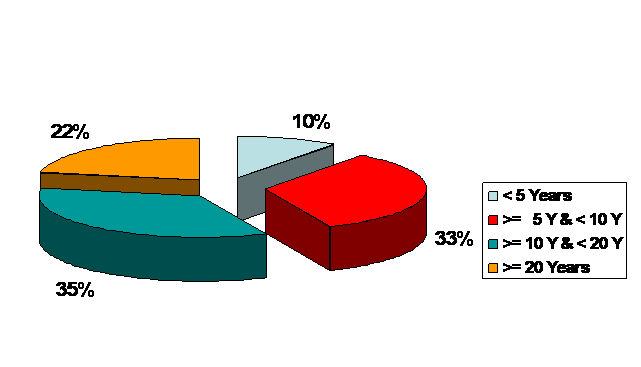 From Part I Question 1. How long have you been working in social insurance?Figure 2 Working experience in social insuranceOnly 10% of respondents have been working in social insurance for less than 5 years. The majority of respondents have been working for 5 – less than 20 years.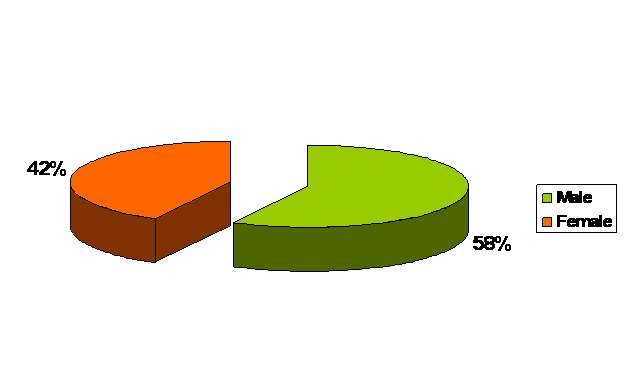 GenderFigure 3 Gender58% of respondents are males and 42% are females.Area of work in social insurance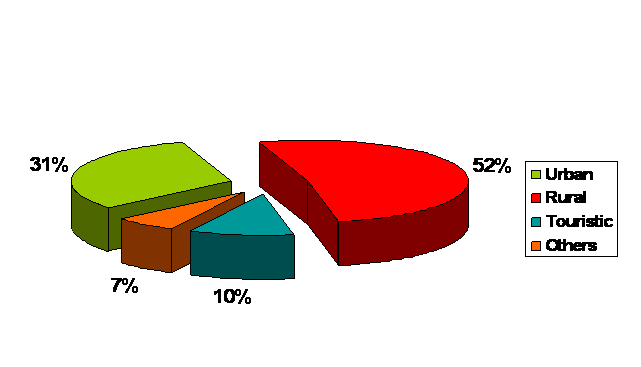 Figure 4 Area of work in social insurance52% of respondents are working in rural areas, 31% are working in urban areas, 10% in touristic area and 7% in other areas.Perception of suggested solutionsPart II Please rate Your agreement of each of the following suggested solutions according to the following attributes where 5 = Completely agree, 4 = Agree, 3 = Neither / nor, 2 = Don’t agree and 1 = Don’t agree at allServing customers from any Social Insurance Office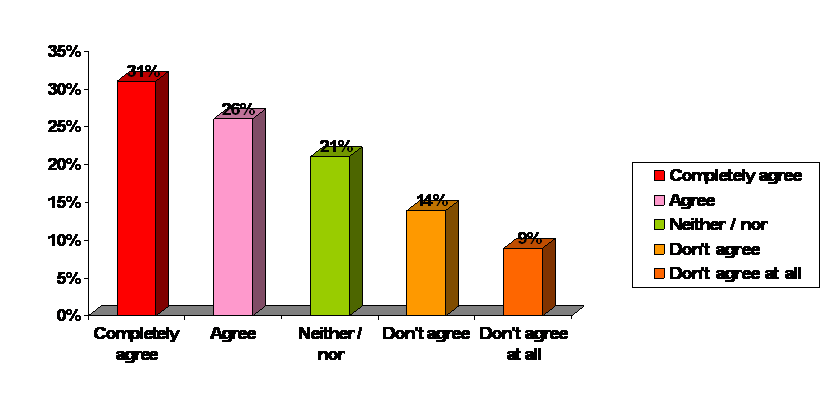 Figure 5 Agreement upon “Serving customers from any Social Insurance Office”57% of respondents agree that “Serving customers from any Social Insurance Office” is perceived to improve customer satisfaction. Increasing number of pension encashment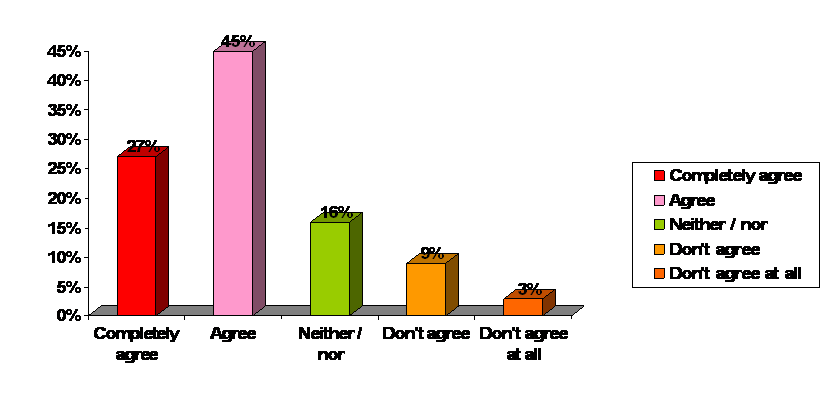 Figure 6 Agreement upon “Increasing number of pension encashment”72% of respondents agree that “Increasing number of pension encashment” is perceived to improve customer satisfaction	Consolidating employees back service period from Social Insurance Offices to be done periodically to insure accurate and fast delivery of pension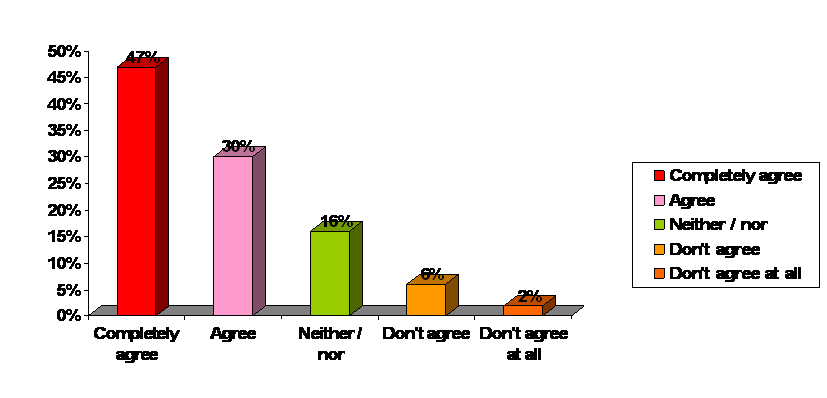 Figure 7 Agreement upon “Consolidating employees back service period from Social Insurance Offices to be done periodically to insure accurate and fast delivery of pension”77% of respondents agree that “Consolidating employees back service period from Social Insurance Offices to be done periodically to insure accurate and fast delivery of pension” is perceived to improve customer satisfactionSingle point of contact in Social Insurance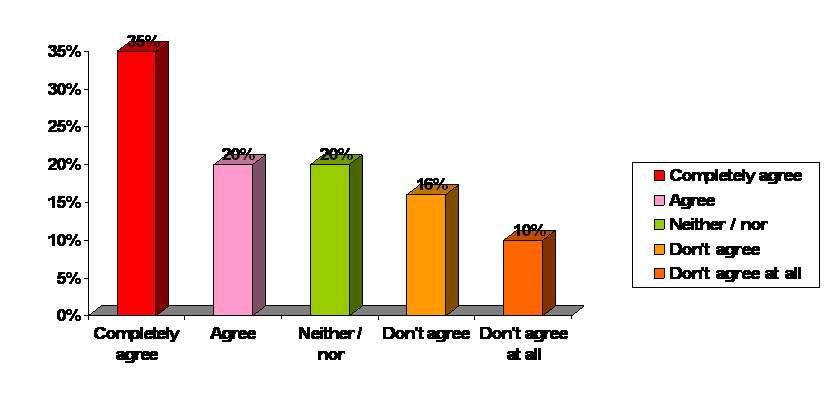 Figure 8 Agreement upon “Single point of contact in Social Insurance”55% of respondents agree that “Single point of contact in Social Insurance” is perceived to improve customer satisfaction	Review, document and unify the current business processes and apply it in all Social Insurance offices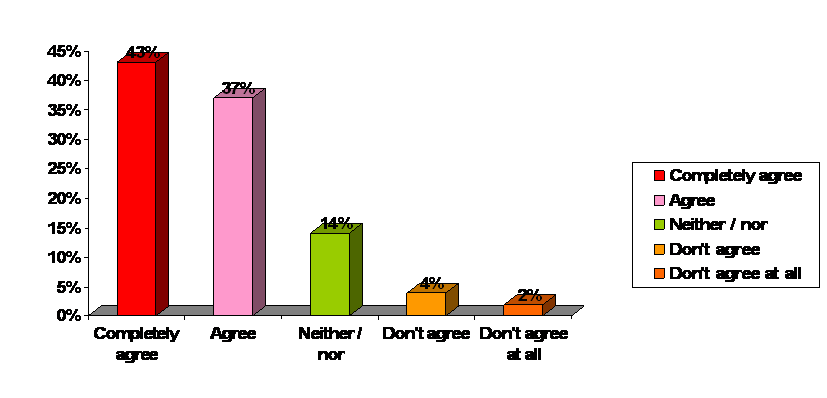 Figure 9 Agreement upon “Review, document and unify the current business processes and apply it in all Social Insurance offices”80% of respondents agree that “Review, document and unify the current business processes and apply it in all Social Insurance offices” is perceived to improve customer satisfaction	Implement a  to follow up on the progress of customers' requests and to answer inquiries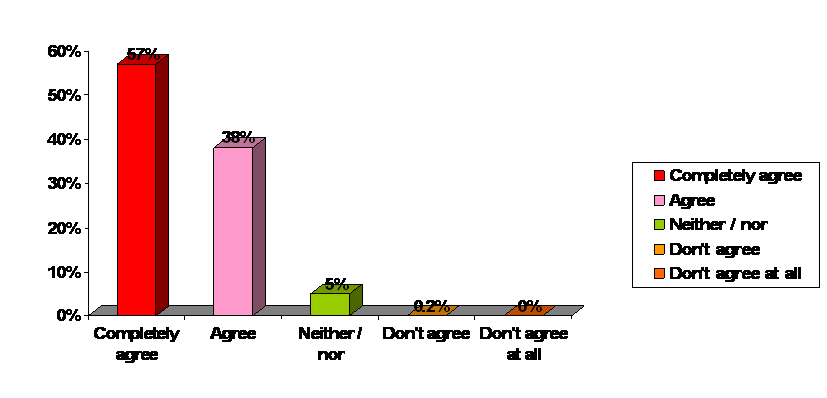 Figure 10 Agreement upon “Implement a  to follow up on the progress of customers' requests and to answer inquiries”95% of respondents agree that “Implement a Call Center to follow up on the progress of customers' requests and to answer inquiries” is perceived to improve customer satisfactionContinuously measure the quality and productivity of employees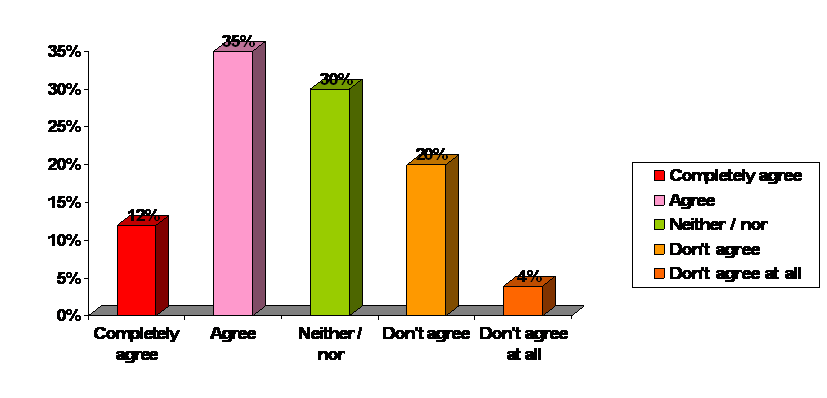 Figure 11 Agreement upon “Continuously measure the quality and productivity of employees”47% of respondents agree that “Continuously measure the quality and productivity of employees” is perceived to improve customer satisfactionImplementing complaint / escalation and checking customer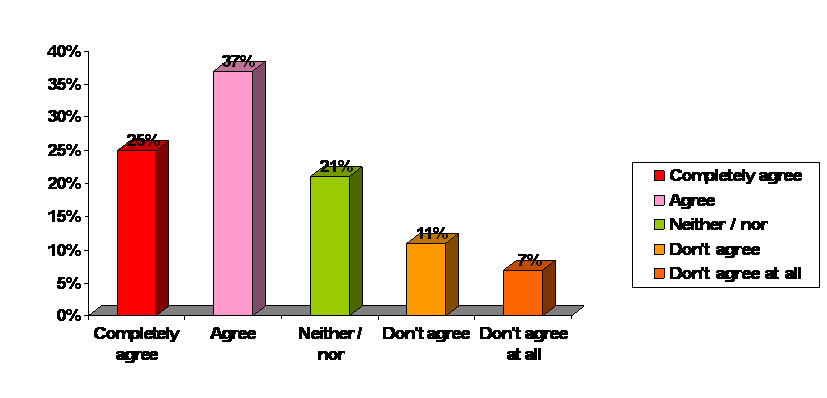 Figure 12 Agreement upon “Implementing complaint / escalation and checking customer”62% of respondents agree that “Implementing complaint / escalation and checking customer” is perceived to improve customer satisfaction	Provide other means of payment methods for Employers instead of the current manual method of payment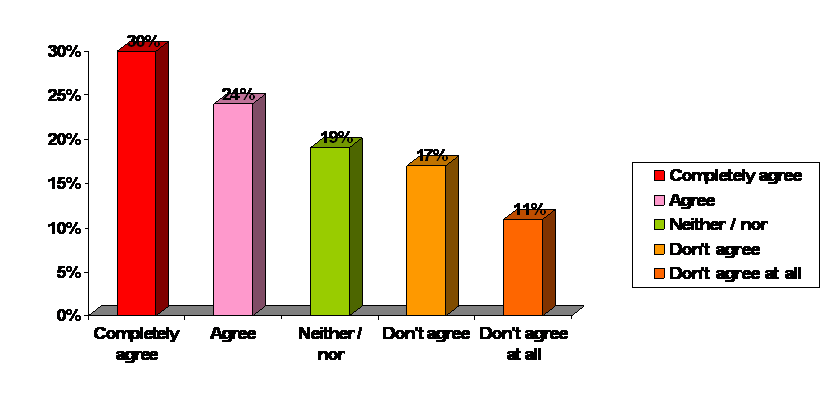 Figure 13 Agreement upon “Provide other means of payment methods for Employers instead of the current manual method of payment”54% of respondents agree that “Implementing complaint / escalation and checking customer” is perceived to improve customer satisfactionImprove Social Insurance Offices service environment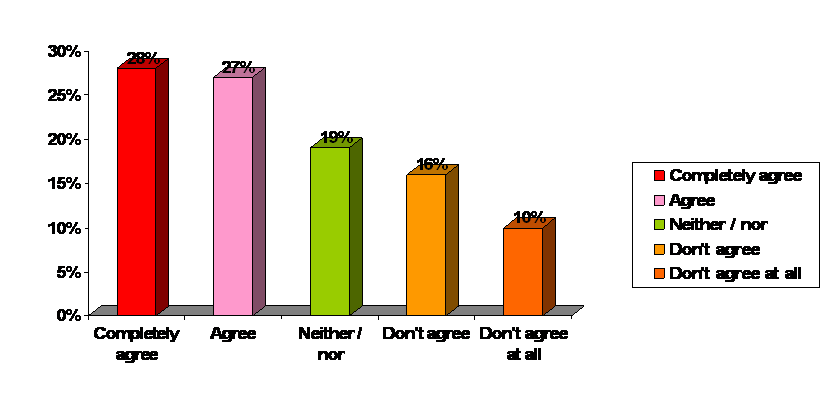 Figure 14 Agreement upon “Improve Social Insurance Offices service environment”55% of respondents agree that “Improve Social Insurance Offices service environment” is perceived to improve customer satisfactionTesting the differences between respondents perception about the value of the suggested solutions based upon their demographic variables.A) Based upon years of work experience in social insuranceThe study questions have been tested according to years of experience in social insurance.To examine for questions, Pearson Chi-Square test is used to test the difference in perception as regards value of suggested solution in improving customers’ satisfaction; between groups of respondents according to years of experience in social insurance1.	Serving customers from any Social Insurance OfficeTable 10 Breakdown of agreement on “Serving customers from any Social Insurance Office” based upon working experience in social insurance45% of respondents having work experience in social insurance < 5 years agree that “Serving customers from any Social Insurance Office” would improve customer satisfaction compared to 61% of respondents with work experience > 5 years-< 10 years; 51% of respondents with work experience > 10 years-< 20 years and 65% of respondents with work experience > 20 years.To test for the differences between these groups; Pearson Chi-Square test was done. Table 11 shows that these differences are statistically highly significant.Table 11 Pearson Chi-Square test of the differences of agreement between groups upon “Serving customers from any Social Insurance Office” based upon their working experience in social insuranceRespondents having work experience in social insurance < 5 years has less experience in the Social Insurance Field and also they have less interaction with customers as most of them are working in Back-office2.	Increasing number of pension encashmentTable 12 Breakdown of agreement on “Increasing number of pension encashment” based upon working experience in social insurance81% of respondents having work experience in social insurance < 5 years agree that “Increasing number of pension encashment” would improve customer satisfaction compared to 77% of respondents with work experience > 5 years-< 10 years; 71% of respondents with work experience > 10 years-< 20 years and 65% of respondents with work experience > 20 years.To test for the differences between these groups; Pearson Chi-Square test was done. Table 13 shows that these differences are statistically not significant.Table 13 Pearson Chi-Square test of the differences of agreement between groups upon “Increasing number of pension encashment” based upon their working experience in social insuranceMajority of all respondents without statistically significant inter-differences agree on increasing number of pension encashment.3.	Consolidating employees back service period from Social Insurance Offices to be done periodically to insure accurate and fast delivery of pensionTable 14 Breakdown of agreement on “Consolidating employees back service period from Social Insurance Offices to be done periodically to insure accurate and fast delivery of pension” based upon working experience in social insurance60% of respondents having work experience in social insurance < 5 years agree that “Consolidating employees back service period from Social Insurance Offices to be done periodically to insure accurate and fast delivery of pension” would improve customer satisfaction compared to 74% of respondents with work experience > 5 years-< 10 years; 85% of respondents with work experience > 10 years-< 20 years and 78% of respondents with work experience > 20 years.To test for the differences between these groups; Pearson Chi-Square test was done. Table 15 shows that these differences are statistically highly significant.Table 15 Pearson Chi-Square test of the differences of agreement between groups upon “Consolidating employees back service period from Social Insurance Offices to be done periodically to insure accurate and fast delivery of pension” based upon their working experience in social insuranceRespondents with fewer years of experience don’t have the foresight to perceive the impact upon customer satisfaction.4.	Single point of contact in Social InsuranceTable 16 Breakdown of agreement on “Single point of contact in Social Insurance” based upon working experience in social insurance12% and 17% of respondents having work experience in social insurance < 5 years and > 5 years-< 10 years consequently disagree that ““Single point of contact in Social Insurance” would improve customer satisfaction compared to 33% of respondents with work experience > 10 years-< 20 years and 34% of respondents with work experience > 20 years.To test for the differences between these groups; Pearson Chi-Square test was done. Table 17 shows that these differences are statistically very highly significant.Table 17 Pearson Chi-Square test of the differences of agreement between groups upon “Single point of contact in Social Insurance” based upon their working experience in social insurance5.	Review, document and unify the current business processes and apply it in all Social Insurance officesTable 18 Breakdown of agreement on “Review, document and unify the current business processes and apply it in all Social Insurance offices” based upon working experience in social insurance59% of respondents having work experience in social insurance > 20 years agree that “Review, document and unify the current business processes and apply it in all Social Insurance offices” would improve customer satisfaction compared to 73% of respondents with work experience > 10 years-< 20 years, 96% of respondents with work experience > 5 years-< 10 years and 95% of respondents with work experience < 5 years.To test for the differences between these groups; Pearson Chi-Square test was done. Table 19 shows that these differences are statistically very highly significant.Table 19 Pearson Chi-Square test of the differences of agreement between groups upon “Review, document and unify the current business processes and apply it in all Social Insurance offices” based upon their working experience in social insuranceThe more working period within the same organization, the more resistance to change in Business Processes as this category of employees thinks that the current Business Process is the best although a lot of changes in Information Technology and Service delivery methods have been introduced.6.	Implement a  to follow up on the progress of customers’ requests and to answer inquiriesTable 20 Breakdown of agreement on “Implement a Call Center to follow up on the progress of customers’ requests and to answer inquiries” based upon working experience in social insurance90% of respondents having work experience in social insurance > 20 years agree that “Implement a Call Center to follow up on the progress of customers’ requests and to answer inquiries” would improve customer satisfaction compared to 92% of respondents with work experience > 10 years-< 20 years, 99% of respondents with work experience > 5 years-< 10 years and 100% of respondents with work experience < 5 years.To test for the differences between these groups; Pearson Chi-Square test was done. Table 21 shows that these differences are statistically significant.Table 21 Pearson Chi-Square test of the differences of agreement between groups upon “Implement a Call Center to follow up on the progress of customers’ requests and to answer inquiries” based upon their working experience in social insuranceAlthough the majority of respondents agree on this issue, however, respondents with higher work experience agreeing on it are significantly less than other groups. This group of respondents are in higher management position and so they are not in direct contact with customers.7.	Continuously measure the quality and productivity of employeesTable 22 Breakdown of agreement on “Continuously measure the quality and productivity of employees” based upon working experience in social insurance38% of respondents having work experience in social insurance > 20 years disagree that “Continuously measure the quality and productivity of employees” would improve customer satisfaction compared to 26% of respondents with work experience > 10 years-< 20 years, 12% of respondents with work experience > 5 years-< 10 years and 19% of respondents with work experience < 5 years.To test for the differences between these groups; Pearson Chi-Square test was done. Table 23 shows that these differences are statistically highly significant.Table 23 Pearson Chi-Square test of the differences of agreement between groups upon “Continuously measure the quality and productivity of employees” based upon their working experience in social insuranceThe reason behind that more respondents with work experience > 20 years disagree on this issue more than other groups is their perception that their employment age is high to be re-evaluated or assessed8.	Implementing complaint / escalation and checking customerTable 24 Breakdown of agreement on “Implementing complaint / escalation and checking customer” based upon working experience in social insurance45% of respondents having work experience in social insurance > 20 years agree that “Implementing complaint / escalation and checking customer” would improve customer satisfaction compared to 60% of respondents with work experience > 10 years-< 20 years, 73% of respondents with work experience > 5 years-< 10 years and 63% of respondents with work experience < 5 years.To test for the differences between these groups; Pearson Chi-Square test was done. Table 25 shows that these differences are statistically very highly significant.Table 25 Pearson Chi-Square test of the differences of agreement between groups upon “Implementing complaint / escalation and checking customer” based upon their working experience in social insuranceThe reason behind that more respondents with work experience > 20 years agree on this issue more than other groups is that they have work load relatively more than other groups9.	Provide other means of payment methods for Employers instead of the current manual method of paymentTable 26 Breakdown of agreement on “Provide other means of payment methods for Employers instead of the current manual method of payment” based upon working experience in social insurance56% of respondents having work experience in social insurance > 20 years agree that “Provide other means of payment methods for Employers instead of the current manual method of payment” would improve customer satisfaction compared to 47% of respondents with work experience > 10 years-< 20 years, 57% of respondents with work experience > 5 years-< 10 years and 57% of respondents with work experience < 5 years.To test for the differences between these groups; Pearson Chi-Square test was done. Table 27 shows that these differences are statistically not significant.Table 27 Pearson Chi-Square test of the differences of agreement between groups upon “Provide other means of payment methods for Employers instead of the current manual method of payment” based upon their working experience in social insuranceThe reason behind that no difference between respondents is that this issue would impact positively all respondents10.	Improve Social Insurance Offices service environmentTable 28 Breakdown of agreement on “Improve Social Insurance Offices service environment” based upon working experience in social insurance67% of respondents having work experience in social insurance < 5 years agree that “Increasing number of pension encashment” would improve customer satisfaction compared to 48% of respondents with work experience > 5 years-< 10 years; 53% of respondents with work experience > 10 years-< 20 years and 61% of respondents with work experience > 20 years.To test for the differences between these groups; Pearson Chi-Square test was done. Table 29 shows that these differences are statistically highly significant.Table 29 Pearson Chi-Square test of the differences of agreement between groups upon “Improve Social Insurance Offices service environment” based upon their working experience in social insuranceRespondents with years of experience < 5 years agree statistically significant more than other groups because they are new in the Social Insurance offices, accordingly they have a better vision for office environment weaknesses.B) Based upon location of Social Insurance Office1.	Serving customers from any Social Insurance OfficeTable 30 Breakdown of agreement on “Serving customers from any Social Insurance Office” based upon location of social insurance office45% of respondents working in rural area agree that “Serving customers from any Social Insurance Office” would improve customer satisfaction compared to 64% of respondents working in touristic area; 69% of urban area and 85% of respondents working in other areas.To test for the differences between these groups; Pearson Chi-Square test was done. Table 31 shows that these differences are statistically very highly significant.Table 31 Pearson Chi-Square test of the differences of agreement between groups upon “Serving customers from any Social Insurance Office” based upon their location of social insurance officeLess percentage of respondents working in rural area compared to other respondents agree on this issue because according to the rural culture; people rarely go outside the area they live in. for this reason, they perceive that there is no need to offer the service from other offices apart from the office the customer is belonging to it.2.	Increasing number of pension encashmentTable 32 Breakdown of agreement on “Increasing number of pension encashment” based upon location of social insurance office62% of respondents working in rural area agree that “Increasing number of pension encashment” would improve customer satisfaction compared to 76% of respondents working in touristic area; 87% of urban area and 81% of respondents working in other areas.To test for the differences between these groups; Pearson Chi-Square test was done. Table 33 shows that these differences are statistically very highly significant.Table 33 Pearson Chi-Square test of the differences of agreement between groups upon “Increasing number of pension encashment” based upon their location of social insurance officeLess percentage of respondents working in rural area compared to other respondents agree on this issue because according to the rural culture; the time factor is of less important so waiting for any period to get the pension is well tolerated. In addition; the ability to tolerate the waiting time for rural people is much more than other areas.3.	Consolidating employees back service period from Social Insurance Offices to be done periodically to insure accurate and fast delivery of pensionTable 34 Breakdown of agreement on “Consolidating employees back service period from Social Insurance Offices to be done periodically to insure accurate and fast delivery of pension” based upon location of social insurance office95% of respondents working in touristic area and 94% of respondents working in urban area agree that “Consolidating employees back service period from Social Insurance Offices to be done periodically to insure accurate and fast delivery of pension” would improve customer satisfaction compared to 64% of respondents working in rural area; and 73% of respondents working in other areas.To test for the differences between these groups; Pearson Chi-Square test was done. Table 35 shows that these differences are statistically very highly significant.Table 35 Pearson Chi-Square test of the differences of agreement between groups upon “Consolidating employees back service period from Social Insurance Offices to be done periodically to insure accurate and fast delivery of pension” based upon their location of social insurance officeIn both touristic and urban areas, insured people frequently changes their employers, however in rural areas they prefer to stabilize within the same employer4.	Single point of contact in Social InsuranceTable 36 Breakdown of agreement on “Single point of contact in Social Insurance” based upon location of social insurance office21% of respondents working in rural area agree that “Single point of contact in Social Insurance” would improve customer satisfaction compared to 91% of respondents working in touristic area; 97% of urban area and 69% of respondents working in other areas.To test for the differences between these groups; Pearson Chi-Square test was done. Table 37 shows that these differences are statistically very highly significant.Table 37 Pearson Chi-Square test of the differences of agreement between groups upon “Single point of contact in Social Insurance” based upon their location of social insurance officeIn rural areas, number of employees within offices is relatively matching the number of customers to be served. In rural areas, customer prefer to be served face to face with employees5.	Review, document and unify the current business processes and apply it in all Social Insurance officesTable 38 Breakdown of agreement on “Review, document and unify the current business processes and apply it in all Social Insurance offices” based upon location of social insurance office69% of respondents working in rural area agree that “Review, document and unify the current business processes and apply it in all Social Insurance offices” would improve customer satisfaction compared to 92% of respondents working in urban area; 95% of touristic area and 89% of respondents working in other areas.To test for the differences between these groups; Pearson Chi-Square test was done. Table 39 shows that these differences are statistically very highly significant.Table 39 Pearson Chi-Square test of the differences of agreement between groups upon “Review, document and unify the current business processes and apply it in all Social Insurance offices” based upon their location of social insurance officeIn rural areas, employees feel satisfied with their current situation in their business processes.6.	Implement a  to follow up on the progress of customers’ requests and to answer inquiriesTable 40 Breakdown of agreement on “Implement a Call Center to follow up on the progress of customers’ requests and to answer inquiries” based upon location of social insurance office99% of respondents working in urban area agree that “Implement a  to follow up on the progress of customers’ requests and to answer inquiries” would improve customer satisfaction compared to 95% of respondents working in rural area; 88% of touristic area and 81% of respondents working in other areas.To test for the differences between these groups; Pearson Chi-Square test was done. Table 41 shows that these differences are statistically very highly significant.Table 41 Pearson Chi-Square test of the differences of agreement between groups upon “Implement a Call Center to follow up on the progress of customers’ requests and to answer inquiries” based upon their location of social insurance officeThe highest rate of acceptance is in the urban areas, due to the fact that very high number of customers could be served by 7.	Continuously measure the quality and productivity of employeesTable 42 Breakdown of agreement on “Continuously measure the quality and productivity of employees” based upon location of social insurance office36% of respondents working in rural area agree that “Continuously measure the quality and productivity of employees” would improve customer satisfaction compared to 55% of respondents working in touristic area; 62% of urban area and 42% of respondents working in other areas.To test for the differences between these groups; Pearson Chi-Square test was done. Table 43 shows that these differences are statistically very highly significant.Table 43 Pearson Chi-Square test of the differences of agreement between groups upon “Continuously measure the quality and productivity of employees” based upon their location of social insurance officeThe highest rate of acceptance is in the urban areas, due to the fact that very high number of customers could be served by 8.	Implementing complaint / escalation and checking customerTable 44 Breakdown of agreement on “Implementing complaint / escalation and checking customer” based upon location of social insurance office39% of respondents working in urban area agree that “Implementing complaint / escalation and checking customer” would improve customer satisfaction compared to 52% of respondents working in touristic area; 77% of rural area and 58% of respondents working in other areas.To test for the differences between these groups; Pearson Chi-Square test was done. Table 45 shows that these differences are statistically very highly significant.Table 45 Pearson Chi-Square test of the differences of agreement between groups upon “Implementing complaint / escalation and checking customer” based upon their location of social insurance officeThe lowest rate of acceptance in Urban areas as the complain system will add a workload to employees of those offices specially offices are suffering from the increased number of customers relative to number of employees 9.	Provide other means of payment methods for Employers instead of the current manual method of paymentTable 46 Breakdown of agreement on “Provide other means of payment methods for Employers instead of the current manual method of payment” based upon location of social insurance office14% of respondents working in rural area agree that “Provide other means of payment methods for Employers instead of the current manual method of payment” would improve customer satisfaction compared to 95% of respondents working in touristic area; 99% of rural area and 85% of respondents working in other areas.To test for the differences between these groups; Pearson Chi-Square test was done. Table 47 shows that these differences are statistically very highly significant.Table 47 Pearson Chi-Square test of the differences of agreement between groups upon “Provide other means of payment methods for Employers instead of the current manual method of payment” based upon their location of social insurance officeThe lowest rate of acceptance in rural areas due to the low number of Employers within the geographical location of those offices and accordingly less contribution cash to be held in the office10.	Improve Social Insurance Offices service environmentTable 48 Breakdown of agreement on “Improve Social Insurance Offices service environment” based upon location of social insurance office22% of respondents working in rural area agree that “Improve Social Insurance Offices service environment” would improve customer satisfaction compared to 74% of respondents working in touristic area; 99% of urban area and 73% of respondents working in other areas.To test for the differences between these groups; Pearson Chi-Square test was done. Table 49 shows that these differences are statistically very highly significant.Table 49 Pearson Chi-Square test of the differences of agreement between groups upon “Improve Social Insurance Offices service environment” based upon their location of social insurance officeThe lowest rate of acceptance in rural areas due to the low number of Employers within the geographical location of those offices. Moreover, rural people are more tolerant to the surrounding environment.C) Based upon gender1.	Serving customers from any Social Insurance OfficeTable 50 Breakdown of agreement on “Serving customers from any Social Insurance Office” based upon gender60% of female respondents agree that “Serving customers from any Social Insurance Office” would improve customer satisfaction compared to 55% of male respondents.To test for the differences between these groups; Pearson Chi-Square test was done. Table 51 shows that these differences are statistically not significant.Table 51 Pearson Chi-Square test of the differences of agreement between groups upon “Serving customers from any Social Insurance Office” based upon their gender2.	Increasing number of pension encashmentTable 52 Breakdown of agreement on “Increasing number of pension encashment” based upon gender75% of male respondents agree that “Increasing number of pension encashment” would improve customer satisfaction compared to 69% of female respondents.To test for the differences between these groups; Pearson Chi-Square test was done. Table 53 shows that these differences are statistically not significant.Table 53 Pearson Chi-Square test of the differences of agreement between groups upon “Increasing number of pension encashment” based upon their gender3.	Consolidating employees back service period from Social Insurance Offices to be done periodically to insure accurate and fast delivery of pensionTable 54 Breakdown of agreement on “Consolidating employees back service period from Social Insurance Offices to be done periodically to insure accurate and fast delivery of pension” based upon gender84% of female respondents agree that “Consolidating employees back service period from Social Insurance Offices to be done periodically to insure accurate and fast delivery of pension” would improve customer satisfaction compared to 72% of male respondents.To test for the differences between these groups; Pearson Chi-Square test was done. Table 55 shows that these differences are statistically significant.Table 55 Pearson Chi-Square test of the differences of agreement between groups upon “Consolidating employees back service period from Social Insurance Offices to be done periodically to insure accurate and fast delivery of pension” based upon their gender4.	Single point of contact in Social InsuranceTable 56 Breakdown of agreement on “Single point of contact in Social Insurance” based upon gender55% of male respondents agree that “Single point of contact in Social Insurance” would improve customer satisfaction compared to 54% of female respondents.To test for the differences between these groups; Pearson Chi-Square test was done. Table 57 shows that these differences are statistically not significant.Table 57 Pearson Chi-Square test of the differences of agreement between groups upon “Single point of contact in Social Insurance” based upon their gender5.	Review, document and unify the current business processes and apply it in all Social Insurance officesTable 58 Breakdown of agreement on “Review, document and unify the current business processes and apply it in all Social Insurance offices” based upon gender88% of male respondents agree that “Review, document and unify the current business processes and apply it in all Social Insurance offices” would improve customer satisfaction compared to 68% of female respondents.To test for the differences between these groups; Pearson Chi-Square test was done. Table 59 shows that these differences are statistically very highly significant.Table 59 Pearson Chi-Square test of the differences of agreement between groups upon “Review, document and unify the current business processes and apply it in all Social Insurance offices” based upon their genderMale respondents are more inclined to practical issues by culture upbringings, this is the most likely reason to agree on this issue more than their female colleague.6.	Implement a  to follow up on the progress of customers’ requests and to answer inquiriesTable 60 Breakdown of agreement on “Implement a Call Center to follow up on the progress of customers’ requests and to answer inquiries” based upon gender98% of male respondents agree that “Implement a  to follow up on the progress of customers’ requests and to answer inquiries” would improve customer satisfaction compared to 89% of female respondents.To test for the differences between these groups; Pearson Chi-Square test was done. Table 61 shows that these differences are statistically highly significant.Table 61 Pearson Chi-Square test of the differences of agreement between groups upon “Implement a Call Center to follow up on the progress of customers’ requests and to answer inquiries” based upon their gender7.	Continuously measure the quality and productivity of employeesTable 62 Breakdown of agreement on “Continuously measure the quality and productivity of employees” based upon gender54% of male respondents agree that “Continuously measure the quality and productivity of employees” would improve customer satisfaction compared to 37% of female respondents.To test for the differences between these groups; Pearson Chi-Square test was done. Table 63 shows that these differences are statistically very highly significant.Table 63 Pearson Chi-Square test of the differences of agreement between groups upon “Continuously measure the quality and productivity of employees” based upon their genderMore males significantly agree than females because they feel that they work more than females because the overtime work burden lies on males only. Beside that the law gives the females the right to work half the hours to raise children. It gives females the right to work daily hours less than males.8.	Implementing complaint / escalation and checking customerTable 64 Breakdown of agreement on “Implementing complaint / escalation and checking customer” based upon gender70% of male respondents agree that “Continuously measure the quality and productivity of employees” would improve customer satisfaction compared to 49% of female respondents.To test for the differences between these groups; Pearson Chi-Square test was done. Table 63 showed that these differences are statistically very highly significant.Table 65 Pearson Chi-Square test of the differences of agreement between groups upon “Implementing complaint / escalation and checking customer” based upon their genderMost of employees working in offices with high density of customers are females. The evaluation represents a burden of overwork for them especially that these offices are suffering from huge number of customers and few employees.9.	Provide other means of payment methods for Employers instead of the current manual method of paymentTable 66 Breakdown of agreement on “Provide other means of payment methods for Employers instead of the current manual method of payment” based upon gender51% of male respondents agree that “Provide other means of payment methods for Employers instead of the current manual method of payment” would improve customer satisfaction compared to 57% of female respondents.To test for the differences between these groups; Pearson Chi-Square test was done. Table 67 shows that these differences are statistically not significant.Table 67 Pearson Chi-Square test of the differences of agreement between groups upon “Provide other means of payment methods for Employers instead of the current manual method of payment” based upon their gender10.	Improve Social Insurance Offices service environmentTable 68 Breakdown of agreement on “Improve Social Insurance Offices service environment” based upon gender49% of male respondents agree that “Improve Social Insurance Offices service environment” would improve customer satisfaction compared to 62% of female respondents.To test for the differences between these groups; Pearson Chi-Square test was done. Table 69 shows that these differences are statistically significant.Table 69 Pearson Chi-Square test of the differences of agreement between groups upon “Improve Social Insurance Offices service environment” based upon their genderFemales are more aware of the office environment because of their sensitivity to such issues due to cultural upbringing more than males.CHAPTER 5 	Conclusions and Recommendations 5-1- ConclusionsThe main purpose of the current study was to explore the acceptability of employees to the suggested solutions that would lead eventually to better customer satisfaction and customer relationship management.The following conclusions regarding each of the suggested solution can be reached after analyzing the collected data of the quantitative phase: 1.	Serving customers from any Social Insurance OfficeMore than half of respondents agree that “Serving customers from any Social Insurance Office” is perceived to improve customer satisfaction. Least rate of agreement is in areas classified as “Rural”. On the other hand; employees with > 20 years of experience recorded highest rate of agreement.2.	Increasing number of pension encashmentMore than half of respondents agree that “Increasing number of pension encashment” is perceived to improve customer satisfaction. Least agreement is in areas classified as “Rural”.3.	Consolidating employees back service period from Social Insurance Offices to be done periodically to insure accurate and fast delivery of pensionMore than three fourth of respondents agree that “Consolidating employees back service period from Social Insurance Offices to be done periodically to insure accurate and fast delivery of pension” is perceived to improve customer satisfaction. Areas classified as “Touristic” and “Urban” have higher rates of agreement.4.	Single point of contact in Social InsuranceSlightly more than half of respondents agree that “Single point of contact in Social Insurance” is perceived to improve customer satisfaction. Area classified as “Rural” has the lowest agreement rate. On the other hand, employees with <10 years of experience are the least to disagree on this issue.5.	Review, document and unify the current business processes and apply it in all Social Insurance officesMajority of respondents agree that “Review, document and unify the current business processes and apply it in all Social Insurance offices” is perceived to improve customer satisfaction. Areas classified as “Rural” has the least agreement rate. On the other hands, male employees and those with work experience < 20 years having the highest agreement rate.6.	Implement a  to follow up on the progress of customers’ requests and to answer inquiriesAlmost all of respondents agree that “Implement a  to follow up on the progress of customers' requests and to answer inquiries” is perceived to improve customer satisfaction. Areas classified as “Other” has the least agreement rate. On the other hand, male employees and those with experience < 20 years have the highest agreement rate.7.	Continuously measure the quality and productivity of employeesSlightly less than half of respondents agree on this issue denoting resistance to it.8.	Implementing complaint / escalation and checking customerAbout two thirds of respondents agree that “Implementing complaint / escalation and checking customer” is perceived to improve customer satisfaction. Area classified as “Rural” has highest agreement rate. On the other hand, males and employees with work experience < 20 years have the highest agreement rate.9.	Provide other means of payment methods for Employers instead of the current manual method of paymentMore than half of respondents agree that “Provide other means of payment methods for Employers instead of the current manual method of payment” is perceived to improve customer satisfaction. Area classified as “Rural” has the least agreement rate.10.	Improve Social Insurance Offices service environmentSlightly more than half of respondents agree that “Improve Social Insurance Offices service environment” is perceived to improve customer satisfaction. Area classified as “Rural” has the least agreement rate. On the other hand, females and employees with both work experiences of < 5 years followed by > 20 years have the highest agreement rate.5-2- RecommendationsTo improve customer relationship management from the customer satisfaction perspective, the Egyptian Social Insurance Organization should consider implementing the following recommendations as regards the suggested solutions:1.	Serving customers from any Social Insurance OfficeIt’s recommended to implement this solution, but according to the following criteria:Start the implementation in offices geographically classified “Other Areas” first, as it has the highest agree rate followed by offices in Urban and Touristic areas and finally in Rural areas, which has the least agree rate.When selecting offices according to the above criteria, they should start with offices that have the highest number of employees with >20 years of experience as they are having the highest percentage of agreement whatever their gender.2.	Increasing number of pension encashmentIt’s recommended to implement this solution, but according to the following criteria:Start the implementation in offices geographically located in Urban, Other and Touristic areas respectively, as they have highest agree rates followed by offices in Rural areas, which has the least agree rate.3.	Consolidating employees back service period from Social Insurance Offices to be done periodically to insure accurate and fast delivery of pensionIt’s recommended to implement this solution, but according to the following criteria:Start the implementation in offices geographically located in Touristic, Urban areas first as they are having the highest agree rates, followed by offices geographically classified “Other Areas” and Rural areas, which has the least agree rate.4.	Single point of contact in Social InsuranceIt’s recommended to implement this solution, but according to the following criteria:Start the implementation in offices geographically located in Urban, Touristic and Other areas first as they are having the highest agree rates, followed by offices geographically located in Rural areas, which has the least agree rate. When selecting offices according to the above criteria, they should start with offices that have the highest number of employees with <10 years of experience as they are having the least percentage of disagree whatever their gender.5.	Review, document and unify the current business processes and apply it in all Social Insurance officesIt’s recommended to implement this solution, but according to the following criteria: Start the implementation in offices geographically located in Touristic, Urban and Other areas first as they are having the highest agree rates, followed by offices geographically located in Rural areas, which has the least agree rate.When selecting offices according to the above criteria, they should start with offices that have more male employees and with work experience < 20 years followed by work experience > 20 years, followed by offices having females.6.	Implement a  to follow up on the progress of customers’ requests and to answer inquiriesIt’s recommended to implement this solution, but according to the following criteria:Start the implementation in offices geographically located in, Urban, Rural and Touristic areas first as they are having the highest agree rates, followed by offices geographically located in Other areas, which has the least agree rate. When selecting offices according to the above criteria, they should start with offices that have Male employees and with work experience < 20 years followed by work experience > 20 years, followed by offices having females.7.	Continuously measure the quality and productivity of employeesAlthough the overall agreement rate is below half of respondents, it’s recommended to implement “Continuously measure the quality and productivity of employees”, as the low percentage due to the fact that employees are resisting to be evaluated by both quality and productivity. The implementation should be according to the following criteria:Start the implementation in offices geographically located in, Urban and Touristic and first as they are having the highest agree rates, followed by offices geographically located in Rural areas and Other areas, which has the least agree rate.When selecting offices according to the above criteria, they should start with offices that have Male employees and with work experience < 20 years followed by work experience > 20 years, followed by offices having females.8.	Implementing complaint / escalation and checking customerIt’s recommended to implement this solution, but according to the following criteria:Start the implementation in offices geographically located in Rural which have the highest agree rate, then Other and Urban areas followed by offices in Urban area that have the least agree percent.When selecting offices according to the above criteria, they should start with offices that have Male employees and with work experience < 20 years followed by work experience > 20 years, followed by offices having females.9.	Provide other means of payment methods for Employers instead of the current manual method of paymentIt’s recommended to implement this solution, but according to the following criteria:Start the implementation in offices geographically located in Urban, Touristic and Other areas which have the highest agree rate, followed by offices in Rural areas that have the least agree percent.10.	Improve Social Insurance Offices service environmentIt’s recommended to implement this solution, but according to the following criteria:Start the implementation in offices geographically located in Urban areas, which have the highest degree, then Touristic and Other areas, followed by offices in Rural areas that have the least agree percent.When selecting offices according to the above criteria, they should start with offices that have Female employees and with both work experiences < 5 years followed by work experience > 20 years, followed by offices having Males with the same criteria.5-3- Recommendations for Further WorkIt is recommended to consider the following issues in future researches:Continuous monitoring of customer satisfaction after implementing suggested solutions.More in-depth study designed specifically to explore the differences of results between employees based upon gender.ReferencesBarnhart, Jo Anne B.; Commissioner, “ Strategic Security Administration, Strategic Plan”, FY2006-FY2011; (Website: www.socialsecurity.gov)Berry Leonard L. and Lampo Sandra K. (2000), "Teaching an Old service New Tricks – The Promise of Service Redesign", Journal of Service Research 2 no. 3 (February): 265-275. Bitner, Mary Jo (1992), “Service Environments: The impact of Physical Surrounding on Customers and Employees”, Journal of Marketing 56 (April):57-71.Bove, Liliana L. and Johnson, Lester W. (2001), “Customer Relationships with Service Personnel: Do We Measure Closeness, Quality or Strength?” Journal of Business Research 54: 189-197Bowen, David E. and Schneider, Benjamin, “Boundary –Spanning Role Employees and the Service Encounter: Some Guidelines for Management and Research”, as cited in Czepiel, J.A., Solomon, M.R., and Surprenant, C.F. (1985), “The Service Encounter”, (Lexington Books), 127-148.Collins, Jim (1999), “Turning Goals into results: The Power of Catalytic Mechanisms”, Harvard Business Review 77 (July-August): 77.Croteau, Anne-Marie; Li, Peter (2003), “Critical Success Factors of CRM technological initiatives”, Canadian Journal of Administrative Sciences; March; 20, 1Decree 554 	Egyptian Ministry of Finance 2007Diaz, Ana B.Casado, and Ruiz, Francisco J. Mas (2002), “The Consumer’s Reaction to Delays in Service”, International Journal of Service Industry Management 13, no.2: 118-140Ebner, Manuel; Levitt, Arthur Hu, Daniel, and McCrory, Jim (2002), “How to Rescue CRM?” The McKinsey Quarterly 4 (Technology)Government Social Insurance Fund (GSIF) Annual report 2007Lovelock, Christopher H. (1995), “Managing Services: The Human Factor,” in “Understanding Services Management”, Glynn, ed. W.J. and Barnes, J.G. (Chichester, UK: John Wiley, 1995), 228.Lovelock, Christopher; Patterson, Paul G.; Walker, Rhett; Service Marketing: Australia and New Zealand (Sydney: Prentice-Hall Australia, 1998), 455.MacKenzie, Scott B.; Podsakoff, Philip M., and Rich, Gregory A. (2001), “Transformational and Transactional Leadership and Salesperson Performance”, Journal of the  Science 29, no. 2: 115-134Maister, David H., “The Psychology of Waiting Lines”, as cited in Czepiel, J.A., Solomon, M. R., and Surprenant, C.F. (1986) “The Service Encounter” (Lexington, MA: Lexington Books/D.C.Health), 113-123Quiring, Kevin N. and Mullen, Nancy K. (2002), “More than Data Warehousing: An Integrated View of the Customer”, in “The Ultimate CRM Handbook ـــ Strategies & Concepts for Building Enduring Customer Loyalty and Profitability”, Freeland, ed. John G. (: McGraw-Hill,2002),102-108Price, Reg and Brodie, Roderick J. (2001), “Transforming a Public Service Organization from Inside Out to Outside”, Journal of Service Research 4, no.1: 50-59.Public Social Insurance Fund (PSIF) Annual report 2007Rafaeli, Anat; Barron, G., and Haber, K. (2002), “The effects of Queue Structure on Attitudes” Journal of Service Research 5 (November): 125-139.Rigby, Darrell K.; Reichheld, Frederick F., and Schefter, Phil (2002), “Avoid the Four Perils of CRM”, Harvard Business Review (February): 108.Schlesinger, Leonard L. and Heskett, James L. (1991), “Breaking the Cycle of Failure in Services”, Sloan Management Review (Spring): 17-28.Social Insurance Law No. 108 for the year 1976.Social Insurance Law No. 112 for the year 1980.Social Insurance Law No. 50 for the year 1978.Social Insurance Law No. 71 for the year 1964Social Insurance Law No. 79 for the year 1975.Social Insurance Law No. 90 for the year 1975.Wirtz, Jochen and Tomlin, Monica (2000), "Institutionalizing Customer – Driven Learning through Fully Integrated Customer Feedback Systems", Managing Service Quality 10, no. 4: 205-215World Bank Report for Social Insurance Reform 2006AppendixesAppendix I: QuestionnaireDear Sir:The following Questionnaire is intended to get your feedback about the suggested solutions to improve the satisfaction of customers during your daily work activity.Your individual response is strictly confidential; and there will be no way to link your opinion to your name.The questionnaire contains 2 parts:Part I – Demographic DataPart II – Your rating of suggested solutionsThank you,Part I1- How long have you been working in social insurance? Less than 5 years More than 5 year & less than 10 years More than 10 years & less than 20 years More than 20 years2- The location of your office is in: Urban area Rural area Touristic area Others3- Are you? Male FemalePart II1 Please rate Your agreement of each of the following suggested solutions according to the following attributes where 5 = Completely agree, 4 = Agree, 3 = Neither / nor, 2 = Don’t agree and 1 = Don’t agree at all EMBAEnhancing Customer Relationship Management (CRM) in Pension ServicesNational Organization for Social Insurance in EgyptGraduating projectNasr Eldin Mohamed Abdel Aziz Youssef FahmyCohort (4) – year 2006 – 200831 July 2009Academic Supervisor: Prof. Saneya El-GalalyAcronymsDefinitionBPBusiness ProcessCRMCustomer Relationship ManagementCSOCivil Status OrganizationGSIFGovernment Social Insurance FundPSIFPublic Social Insurance FundSISocial Insurance SINSocial Insurance NumberComplaint Barriers of Dissatisfied CustomersStrategies to Reduce Theses BarriersInconvenience Make a feedback easy and convenient:Difficult to find the right complaint producerEffort, e.g. writing and mailing a letterPrint customer service hotline numbers and e-mail postal address on all customer communications materials (letters, faxes, bills, brochures, phone book listing, yellow pages, etc.)Doubtful payoffReassure customers that their feedback will be taken seriously and will pay off:Uncertain whether any or what action will be taken by the firm to address the issue the customer is unhappy with.Have service recovery procedures in place and communicate this to customers .e.g., in customer newsletter and Website Uncertain whether any or what action will be taken by the firm to address the issue the customer is unhappy with.Feature service improvements that resulted from customer feedback.UnpleasantnessMake providing feedback a positive experience:Fear of being treated rudely Thank customers for their feedback (can be done publicly and in general by addressing the entire customer base).Fear of being hassledTrain the front line not to hassle and to make customers feel comfortable.Feeling embarrassedAllow for anonymous feedback.LawNumber of Insured PersonsSocial Insurance Law No. 79 for the year 197512,126,100Social Insurance Law No. 108 for the year 19762,169,700Social Insurance Law No. 50 for the year 197827,200Social Insurance Law No. 112 for the year 19805,998,400Total Number of Insured Persons20,321,400ItemNumber of EmployersGovernment Sector Employers5,000Public Sector Employers1,259Private Sector Employers2,919,624Total number of Employers2,925,883LawNumber of PensionersSocial Insurance Law No. 79 for the year 1975931,280Social Insurance Law No. 108 for the year 1976183,281Social Insurance Law No. 50 for the year 19785,122Social Insurance Law No. 112 for the year 1980527,527Total Number of Pensioners1,647,210LawWidowersSons/DaughtersParentsBrothers/SistersTotalsSocial Insurance Law No. 79 for the year 1975572,424741,33061,57314,0551,389,382Social Insurance Law No. 108 for the year 1976217,190280,24713,4831,365512,285Social Insurance Law No. 50 for the year 19781,5101,9036333,479Social Insurance Law No. 112 for the year 1980884,117780,6731,664,790Total Number of Beneficiaries1,675,2411,804,15375,11915,4233,569,936LawNumber of PensionersSocial Insurance Law No. 79 for the year 1975931,280Social Insurance Law No. 108 for the year 1976183,281Social Insurance Law No. 50 for the year 19785,122Social Insurance Law No. 112 for the year 1980527,527Total Number of Proxies1,647,210UrbanRuralTouristOthersTotalNumber of offices851704225322UrbanRuralTouristOthersTotalNumber of offices851704225322Number of employees6696114731595132421088Number of employees performing jobs related to customers103017532372003220UrbanRuralTouristOthersTotalSample1101872521343How long have you been working in social insurance?How long have you been working in social insurance?How long have you been working in social insurance?How long have you been working in social insurance?Total< 5 Years>   5 Y & < 10 Y> 10 Y & < 20 Y> 20 YearsTotalDon't agreeCount1427262491Don't agree%33.3%20.3%18.7%27.0%22.6%Neither / norCount92542783Neither / nor%21.4%18.8%30.2%7.9%20.6%AgreeCount19817158229Agree%45.2%60.9%51.1%65.2%56.8%TotalTotalCount4213313989403TotalTotal%100.0%100.0%100.0%100.0%100.0%ValuedfAsymp. Sig. (2-sided)Pearson Chi-Square20.89160.002How long have you been working in social insurance?How long have you been working in social insurance?How long have you been working in social insurance?How long have you been working in social insurance?Total< 5 Years>   5 Y & < 10 Y> 10 Y & < 20 Y> 20 YearsTotalDon't agreeCount416141448Don't agree%9.5%12.0%10.1%15.7%11.9%Neither / norCount415271763Neither / nor%9.5%11.3%19.4%19.1%15.6%AgreeCount341029858292Agree%81.0%76.7%70.5%65.2%72.5%TotalTotalCount4213313989403TotalTotal%100.0%100.0%100.0%100.0%100.0%ValuedfAsymp. Sig. (2-sided)Pearson Chi-Square7.74060.258How long have you been working in social insurance?How long have you been working in social insurance?How long have you been working in social insurance?How long have you been working in social insurance?Total< 5 Years>   5 Y & < 10 Y> 10 Y & < 20 Y> 20 YearsTotalDon't agreeCount768728Don't agree%16.7%4.5%5.8%7.9%6.9%Neither / norCount1028131364Neither / nor%23.8%21.1%9.4%14.6%15.9%AgreeCount259911869311Agree%59.5%74.4%84.9%77.5%77.2%TotalTotalCount4213313989403TotalTotal%100.0%100.0%100.0%100.0%100.0%ValuedfAsymp. Sig. (2-sided)Pearson Chi-Square17.86260.007How long have you been working in social insurance?How long have you been working in social insurance?How long have you been working in social insurance?How long have you been working in social insurance?Total< 5 Years>   5 Y & < 10 Y> 10 Y & < 20 Y> 20 YearsTotalDon't agreeCount5234630104Don't agree%11.9%17.3%33.1%33.7%25.8%Neither / norCount1532151779Neither / nor%35.7%24.1%10.8%19.1%19.6%AgreeCount22787842220Agree%52.4%58.6%56.1%47.2%54.6%TotalTotalCount4213313989403TotalTotal%100.0%100.0%100.0%100.0%100.0%ValuedfAsymp. Sig. (2-sided)Pearson Chi-Square25.71060.000How long have you been working in social insurance?How long have you been working in social insurance?How long have you been working in social insurance?How long have you been working in social insurance?Total< 5 Years>   5 Y & < 10 Y> 10 Y & < 20 Y> 20 YearsTotalDon't agreeCount0281525Don't agree%0.0%1.5%5.8%17.0%6.2%Neither / norCount24292156Neither / nor%4.8%3.0%20.9%23.9%13.9%AgreeCount4012710252321Agree%95.2%95.5%73.4%59.1%79.9%TotalTotalCount4213313989403TotalTotal%100.0%100.0%100.0%100.0%100.0%ValuedfAsymp. Sig. (2-sided)Pearson Chi-Square59.75260.000How long have you been working in social insurance?How long have you been working in social insurance?How long have you been working in social insurance?How long have you been working in social insurance?Total< 5 Years>   5 Y & < 10 Y> 10 Y & < 20 Y> 20 YearsTotalDon't agreeCount00011Don't agree%0.0%0.0%0.0%1.1%0.2%Neither / norCount0211821Neither / nor%0.0%1.5%7.9%9.0%5.2%AgreeCount4213112880381Agree%100.0%98.5%92.1%89.9%94.5%TotalTotalCount4213313989403TotalTotal%100.0%100.0%100.0%100.0%100.0%ValuedfAsymp. Sig. (2-sided)Pearson Chi-Square14.25560.027How long have you been working in social insurance?How long have you been working in social insurance?How long have you been working in social insurance?How long have you been working in social insurance?Total< 5 Years>   5 Y & < 10 Y> 10 Y & < 20 Y> 20 YearsTotalDon't agreeCount816363494Don't agree%19.0%12.0%25.9%38.2%23.3%Neither / norCount15464417122Neither / nor%35.7%34.6%31.7%19.1%30.3%AgreeCount19715938187Agree%45.2%53.4%42.4%42.7%46.4%TotalTotalCount4213313989403TotalTotal%100.0%100.0%100.0%100.0%100.0%ValuedfAsymp. Sig. (2-sided)Pearson Chi-Square23.57160.001How long have you been working in social insurance?How long have you been working in social insurance?How long have you been working in social insurance?How long have you been working in social insurance?Total< 5 Years>   5 Y & < 10 Y> 10 Y & < 20 Y> 20 YearsTotalDon't agreeCount111243672Don't agree%2.4%8.3%17.3%40.4%17.9%Neither / norCount1425321384Neither / nor%33.3%18.8%23.0%14.6%20.8%AgreeCount27978340247Agree%64.3%72.9%59.7%44.9%61.3%TotalTotalCount4213313989403TotalTotal%100.0%100.0%100.0%100.0%100.0%ValuedfAsymp. Sig. (2-sided)Pearson Chi-Square50.25260.000How long have you been working in social insurance?How long have you been working in social insurance?How long have you been working in social insurance?How long have you been working in social insurance?Total< 5 Years>   5 Y & < 10 Y> 10 Y & < 20 Y> 20 YearsTotalDon't agreeCount6325024112Don't agree%14.3%24.1%36.0%27.0%27.8%Neither / norCount1225241576Neither / nor%28.6%18.8%17.3%16.9%18.9%AgreeCount24766550215Agree%57.1%57.1%46.8%56.2%53.3%TotalTotalCount4213313989403TotalTotal%100.0%100.0%100.0%100.0%100.0%ValuedfAsymp. Sig. (2-sided)Pearson Chi-Square11.00560.088How long have you been working in social insurance?How long have you been working in social insurance?How long have you been working in social insurance?How long have you been working in social insurance?Total< 5 Years>   5 Y & < 10 Y> 10 Y & < 20 Y> 20 YearsTotalDon't agreeCount6305020106Don't agree%14.3%22.6%36.0%22.5%26.3%Neither / norCount839151577Neither / nor%19.0%29.3%10.8%16.9%19.1%AgreeCount28647454220Agree%66.7%48.1%53.2%60.7%54.6%TotalTotalCount4213313989403TotalTotal%100.0%100.0%100.0%100.0%100.0%ValuedfAsymp. Sig. (2-sided)Pearson Chi-Square23.77760.001The location of your office is inThe location of your office is inThe location of your office is inThe location of your office is inTotalUrban areaRural areaTouristic areaOthersTotalDon't agreeCount16694291Don't agree%12.8%32.9%9.5%7.7%22.6%Neither / norCount234711283Neither / nor%18.4%22.4%26.2%7.7%20.6%AgreeCount86942722229Agree%68.8%44.8%64.3%84.6%56.8%TotalTotalCount1252104226403TotalTotal%100.0%100.0%100.0%100.0%100.0%ValuedfAsymp. Sig. (2-sided)Pearson Chi-Square36.67560.000The location of your office is inThe location of your office is inThe location of your office is inThe location of your office is inTotalUrban areaRural areaTouristic areaOthersTotalDon't agreeCount0417048Don't agree%0.0%19.5%16.7%0.0%11.9%Neither / norCount16393563Neither / nor%12.8%18.6%7.1%19.2%15.6%AgreeCount1091303221292Agree%87.2%61.9%76.2%80.8%72.5%TotalTotalCount1252104226403TotalTotal%100.0%100.0%100.0%100.0%100.0%ValuedfAsymp. Sig. (2-sided)Pearson Chi-Square40.26160.000The location of your office is inThe location of your office is inThe location of your office is inThe location of your office is inTotalUrban areaRural areaTouristic areaOthersTotalDon't agreeCount2250128Don't agree%1.6%11.9%0.0%3.8%6.9%Neither / norCount6502664Neither / nor%4.8%23.8%4.8%23.1%15.9%AgreeCount1171354019311Agree%93.6%64.3%95.2%73.1%77.2%TotalTotalCount1252104226403TotalTotal%100.0%100.0%100.0%100.0%100.0%ValuedfAsymp. Sig. (2-sided)Pearson Chi-Square48.66860.000The location of your office is inThe location of your office is inThe location of your office is inThe location of your office is inTotalUrban areaRural areaTouristic areaOthersTotalDon't agreeCount010004104Don't agree%0.0%47.6%0.0%15.4%25.8%Neither / norCount4674479Neither / nor%3.2%31.9%9.5%15.4%19.6%AgreeCount121433818220Agree%96.8%20.5%90.5%69.2%54.6%TotalTotalCount1252104226403TotalTotal%100.0%100.0%100.0%100.0%100.0%ValuedfAsymp. Sig. (2-sided)Pearson Chi-Square215.18260.000The location of your office is inThe location of your office is inThe location of your office is inThe location of your office is inTotalUrban areaRural areaTouristic areaOthersTotalDon't agreeCount0241025Don't agree%0.0%11.4%2.4%0.0%6.2%Neither / norCount10421356Neither / nor%8.0%20.0%2.4%11.5%13.9%AgreeCount1151443923321Agree%92.0%68.6%95.1%88.5%79.9%TotalTotalCount1252104226403TotalTotal%100.0%100.0%100.0%100.0%100.0%ValuedfAsymp. Sig. (2-sided)Pearson Chi-Square39.29660.000The location of your office is inThe location of your office is inThe location of your office is inThe location of your office is inTotalUrban areaRural areaTouristic areaOthersTotalDon't agreeCount00101Don't agree%0.0%0.0%2.4%0.0%0.2%Neither / norCount1114521Neither / nor%0.8%5.2%9.5%19.2%5.2%AgreeCount1241993721381Agree%99.2%94.8%88.1%80.8%94.5%TotalTotalCount1252104226403TotalTotal%100.0%100.0%100.0%100.0%100.0%ValuedfAsymp. Sig. (2-sided)Pearson Chi-Square25.56360.000The location of your office is inThe location of your office is inThe location of your office is inThe location of your office is inTotalUrban areaRural areaTouristic areaOthersTotalDon't agreeCount21646394Don't agree%16.8%30.5%14.3%11.5%23.3%Neither / norCount27701312122Neither / nor%21.6%33.3%31.0%46.2%30.3%AgreeCount77762311187Agree%61.6%36.2%54.8%42.3%46.4%TotalTotalCount1252104226403TotalTotal%100.0%100.0%100.0%100.0%100.0%ValuedfAsymp. Sig. (2-sided)Pearson Chi-Square27.50260.000The location of your office is inThe location of your office is inThe location of your office is inThe location of your office is inTotalUrban areaRural areaTouristic areaOthersTotalDon't agreeCount341617572Don't agree%27.2%7.6%40.5%19.2%17.9%Neither / norCount42333684Neither / nor%33.6%15.7%7.1%23.1%20.8%AgreeCount491612215247Agree%39.2%76.7%52.4%57.7%61.3%TotalTotalCount1252104226403TotalTotal%100.0%100.0%100.0%100.0%100.0%ValuedfAsymp. Sig. (2-sided)Pearson Chi-Square65.38960.000The location of your office is inThe location of your office is inThe location of your office is inThe location of your office is inTotalUrban areaRural areaTouristic areaOthersTotalDon't agreeCount011200112Don't agree%0.0%53.3%0.0%0.0%27.8%Neither / norCount1692476Neither / nor%0.8%32.9%4.8%15.4%18.9%AgreeCount124294022215Agree%99.2%13.8%95.2%84.6%53.3%TotalTotalCount1252104226403TotalTotal%100.0%100.0%100.0%100.0%100.0%ValuedfAsymp. Sig. (2-sided)Pearson Chi-Square280.33760.000The location of your office is inThe location of your office is inThe location of your office is inThe location of your office is inTotalUrban areaRural areaTouristic areaOthersTotalDon't agreeCount09970106Don't agree%0.0%47.1%16.7%0.0%26.3%Neither / norCount1654777Neither / nor%0.8%31.0%9.5%26.9%19.1%AgreeCount124463119220Agree%99.2%21.9%73.8%73.1%54.6%TotalTotalCount1252104226403TotalTotal%100.0%100.0%100.0%100.0%100.0%ValuedfAsymp. Sig. (2-sided)Pearson Chi-Square207.20760.000GenderGenderTotalMaleFemaleTotalDon't agreeCount543791Don't agree%23.2%21.8%22.6%Neither / norCount523183Neither / nor%22.3%18.2%20.6%AgreeCount127102229Agree%54.5%60.0%56.8%TotalTotalCount233170403TotalTotal%100.0%100.0%100.0%ValuedfAsymp. Sig. (2-sided)Pearson Chi-Square1.40420.496GenderGenderTotalMaleFemaleTotalDon't agreeCount291948Don't agree%12.4%11.2%11.9%Neither / norCount293463Neither / nor%12.4%20.0%15.6%AgreeCount175117292Agree%75.1%68.8%72.5%TotalTotalCount233170403TotalTotal%100.0%100.0%100.0%ValuedfAsymp. Sig. (2-sided)Pearson Chi-Square4.25620.119GenderGenderTotalMaleFemaleTotalDon't agreeCount19928Don't agree%8.2%5.3%6.9%Neither / norCount461864Neither / nor%19.7%10.6%15.9%AgreeCount168143311Agree%72.1%84.1%77.2%TotalTotalCount233170403TotalTotal%100.0%100.0%100.0%ValuedfAsymp. Sig. (2-sided)Pearson Chi-Square8.18220.017GenderGenderTotalMaleFemaleTotalDon't agreeCount5450104Don't agree%23.2%29.4%25.8%Neither / norCount512879Neither / nor%21.9%16.5%19.6%AgreeCount12892220Agree%54.9%54.1%54.6%TotalTotalCount233170403TotalTotal%100.0%100.0%100.0%ValuedfAsymp. Sig. (2-sided)Pearson Chi-Square2.96520.227GenderGenderTotalMaleFemaleTotalDon't agreeCount61925Don't agree%2.6%11.2%6.2%Neither / norCount203656Neither / nor%8.6%21.3%13.9%AgreeCount207114321Agree%88.8%67.5%79.9%TotalTotalCount233170403TotalTotal%100.0%100.0%100.0%ValuedfAsymp. Sig. (2-sided)Pearson Chi-Square28.81720.000GenderGenderTotalMaleFemaleTotalDon't agreeCount011Don't agree%0.0%0.6%0.2%Neither / norCount41721Neither / nor%1.7%10.0%5.2%AgreeCount229152381Agree%98.3%89.4%94.5%TotalTotalCount233170403TotalTotal%100.0%100.0%100.0%ValuedfAsymp. Sig. (2-sided)Pearson Chi-Square15.13020.001GenderGenderTotalMaleFemaleTotalDon't agreeCount355994Don't agree%15.0%34.7%23.3%Neither / norCount7349122Neither / nor%31.3%28.8%30.3%AgreeCount12562187Agree%53.6%36.5%46.4%TotalTotalCount233170403TotalTotal%100.0%100.0%100.0%ValuedfAsymp. Sig. (2-sided)Pearson Chi-Square22.78220.000GenderGenderTotalMaleFemaleTotalDon't agreeCount234972Don't agree%9.9%28.8%17.9%Neither / norCount463884Neither / nor%19.7%22.4%20.8%AgreeCount16483247Agree%70.4%48.8%61.3%TotalTotalCount233170403TotalTotal%100.0%100.0%100.0%ValuedfAsymp. Sig. (2-sided)Pearson Chi-Square27.53820.000GenderGenderTotalMaleFemaleTotalDon't agreeCount6646112Don't agree%28.3%27.1%27.8%Neither / norCount482876Neither / nor%20.6%16.5%18.9%AgreeCount11996215Agree%51.1%56.5%53.3%TotalTotalCount233170403TotalTotal%100.0%100.0%100.0%ValuedfAsymp. Sig. (2-sided)Pearson Chi-Square1.48320.476GenderGenderTotalMaleFemaleTotalDon't agreeCount6541106Don't agree%27.9%24.1%26.3%Neither / norCount542377Neither / nor%23.2%13.5%19.1%AgreeCount114106220Agree%48.9%62.4%54.6%TotalTotalCount233170403TotalTotal%100.0%100.0%100.0%ValuedfAsymp. Sig. (2-sided)Pearson Chi-Square8.56620.014SolutionsRating1.	Serving customers from any Social Insurance Office5   4   3   2   12.	Increasing number of pension encashment5   4   3   2   13.	Consolidating employees back service period from Social Insurance Offices to be done periodically to insure accurate and fast delivery of pension5   4   3   2   14.	Single point of contact in Social Insurance5   4   3   2   15.	Review, document and unify the current business processes and apply it in all Social Insurance offices5   4   3   2   16.	Implement a  to follow up on the progress of customers’ requests and to answer inquiries5   4   3   2   17.	Continuously measure the quality and productivity of employees5   4   3   2   18.	Implementing complaint / escalation and checking customer5   4   3   2   19.	Provide other means of payment methods for Employers instead of the current manual method of payment5   4   3   2   110.	Improve Social Insurance Offices service environment5   4   3   2   1